Администрация	Немского муниципального округаГлава Немского муниципального округа 	Малышев Н.Г.«28» Февраля 2023 г.Схема теплоснабжения Немского муниципального округа Кировской области до 2031 года(Актуализация на 2023 год)пгт. Нема 2023.Сведения об исполнителе:Глава Немского муниципального округа 	Малышев Н.Г.подписьОтветственный исполнитель-специалист	 	Ширяев В.Р.подписьОглавлениеВведение.Схема теплоснабжения - документ, содержащий материалы по обоснова- нию эффективного и безопасного функционирования системы теплоснабжения, ее развития с учетом правового регулирования в области энергосбережения и повышения энергетической эффективности.Схема теплоснабжения Немского муниципального округа Кировской области до 2031 года (далее - Схема) разработана на основании статей 6, 23 Федерального закона Российской Федерации «О теплоснабжении» от 27 июля 2010 года № 190-ФЗ; Требований к схемам теплоснабжения; Требований к порядку разработки и утверждения схем теплоснабжения, утвержденных Постановлением Правительства Российской Федерации от 22.02.2012 № 154.1.	Характеристика Немского муниципального округаМуниципальное образование Немский муниципальный округ расположен в Кировской области и занимает площадь 215 800 га.Административным центром Немского муниципального округа является поселок городского типа Нема. Расстояние от пгт. Нема до областного центра – г. Кирова – 147 км. Связь с областным центром осуществляется автотранспортом по дороге Киров - Кырчаны - Нема – Кильмезь.Населенные пункты, входящие в состав Немского муниципального округа. Существующее положение в сфере производства, передачи и потребления тепловой энергии для целей теплоснабженияТеплоснабжение Немского муниципального округа осуществляется как по централизованной системе, так и по децентрализованной от автономных источников теплоснабжения.Функциональная структура теплоснабженияТеплоснабжение Немского муниципального округа осуществляется: в частных домах от печей и котлов на природном газе, общественные здания от котельных, работающих как на природном газе, так и на твердом топливе.Теплоснабжающими организациями, осуществляющими централизованное теплоснабжение на территории Немского муниципального округа, являются МУП «Лес», ООО «Кировавтогаз», ООО «Фламинго». Организации снабжают тепловой энергией 41 объект. Приборы учета тепловой энергии установлены на 15 из 41 объектов.Таблица 2.1 – Сведения об абонентахТеплоснабжение осуществляется от котельных, работающих на дровах и природном газе. Общая суммарная установленная мощность данных котельных составляет 8,31 Гкал/час.Таблица 2.2 – Сведения об установленной мощности котельныхИсточники тепловой энергииМУП «Лес», ООО «Кировавтогаз», ООО «Фламинго» являются теплоснабжающими организациями, осуществляющими производство, передачу и распределение тепловой энергии между потребителями по сетям. Основной задачей организаций является надежное и бесперебойное теплоснабжение потребителей.Сырая вода поступает в котельные из централизованного водопровода.Система теплоснабжения закрытая.В таблицах 2.3 представлена краткая характеристика оборудования котельных.Таблица 2.3 – Ведомость технико-экономических характеристик котельныхТепловая нагрузка абонентов не постоянна. Она изменяется в зависимости от метеорологических условий (температуры наружного воздуха, ветра инсоля- ции и др.). Для обеспечения высокого качества теплоснабжения, а также экономичных режимов выработки тепла на станции и транспорта его по тепловым сетям, выбирается соответствующий способ регулирования. На котельных используется качественный способ регулирования отпуска тепловой энергии, заключающийся в регулировании отпуска теплоты путем изменения температуры теплоносителя на выходе из котельных при сохранении постоянным количества (расхода) теплоносителя, подаваемого в сеть.Тепловые сети, сооружения на них и тепловые пунктыПротяженность тепловых сетей в Немском муниципальном округе составляет 4002,98 м. Прокладка тепловых сетей проводилась 1980-х годах, 2005 г, 2010 г, 2015 г, 2017. Система отопления – закрытая. Нормативный срок службы труб тепловых сетей составляет 25 лет. Общий износ сетей составляет 48 %.Протяженность и состояние тепловых сетей представлено в таблице 2.4 Таблица 2.4 - Протяженность и состояния тепловых сетейРасчеты потерь тепловой энергии теплопередачей через изоляционные конструкции трубопроводов тепловых сетей проводятся в соответствии с«Инструкцией об организации в министерстве энергетики РФ работы по расчету и обоснованию нормативов технологических потерь при передаче тепловой энергии», утвержденной приказом министерства энергетики РФ от 30 декабря 2008г. № 13513Для определения нормируемых тепловых потерь реконструируемых, а также вновь прокладываемых участков тепловых сетей приняты нормы удель- ных тепловых потерь, соответствующие периоду проектирования этих участков трубопроводов.Зоны действия источников тепловой энергииСреди основных мероприятий по энергосбережению в системах теплоснабжения можно выделить оптимизацию систем теплоснабжения с учетом эффективного радиуса теплоснабжения.Передача тепловой энергии на большие расстояния является экономически неэффективной.Радиус эффективного теплоснабжения позволяет определить условия, при которых подключение новых или увеличивающих тепловую нагрузку теплопо- требляющих установок к системе теплоснабжения нецелесообразно вследствие увеличения совокупных расходов в указанной системе на единицу тепловой мощности, определяемой для зоны действия каждого источника тепловой энер- гии.Радиус эффективного теплоснабжения – максимальное расстояние от тепло потребляющей установки до ближайшего источника тепловой энергии в системе теплоснабжения, при превышении которого подключение тепло потребляющей установки к данной системе теплоснабжения нецелесообразно по причине увеличения совокупных расходов в системе теплоснабженияЗоны действия источников тепловой энергии Немского муниципального округа представлены на рисунках ниже.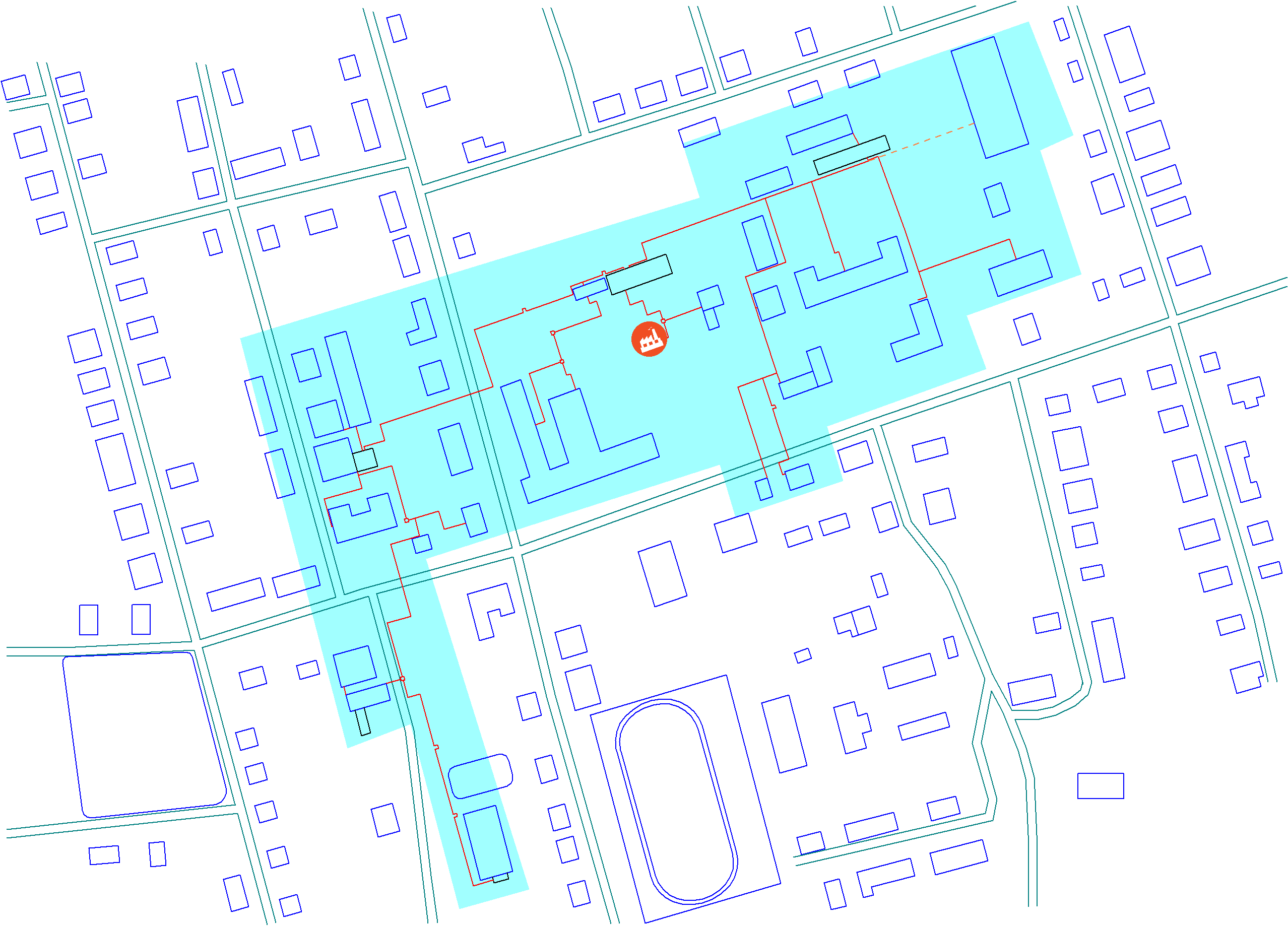 Рис. 1. Зона действия блочно-модульной газовой котельной ООО «Кировавтогаз» пгт. Нема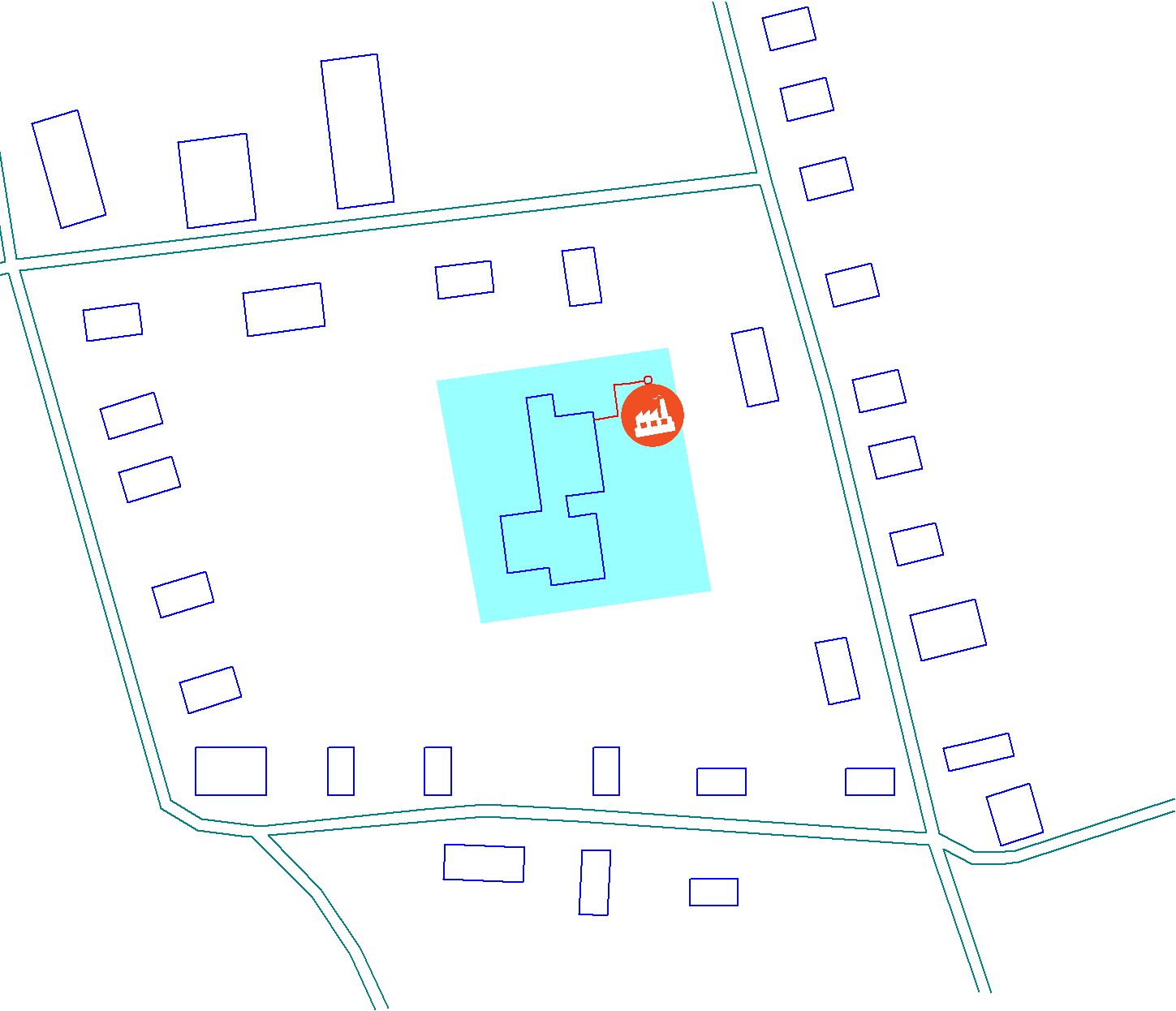 Рис. 2. Зона действия газовой котельной Детского сада № 1 «Сказка» ООО«Кировавтогаз» пгт. Нема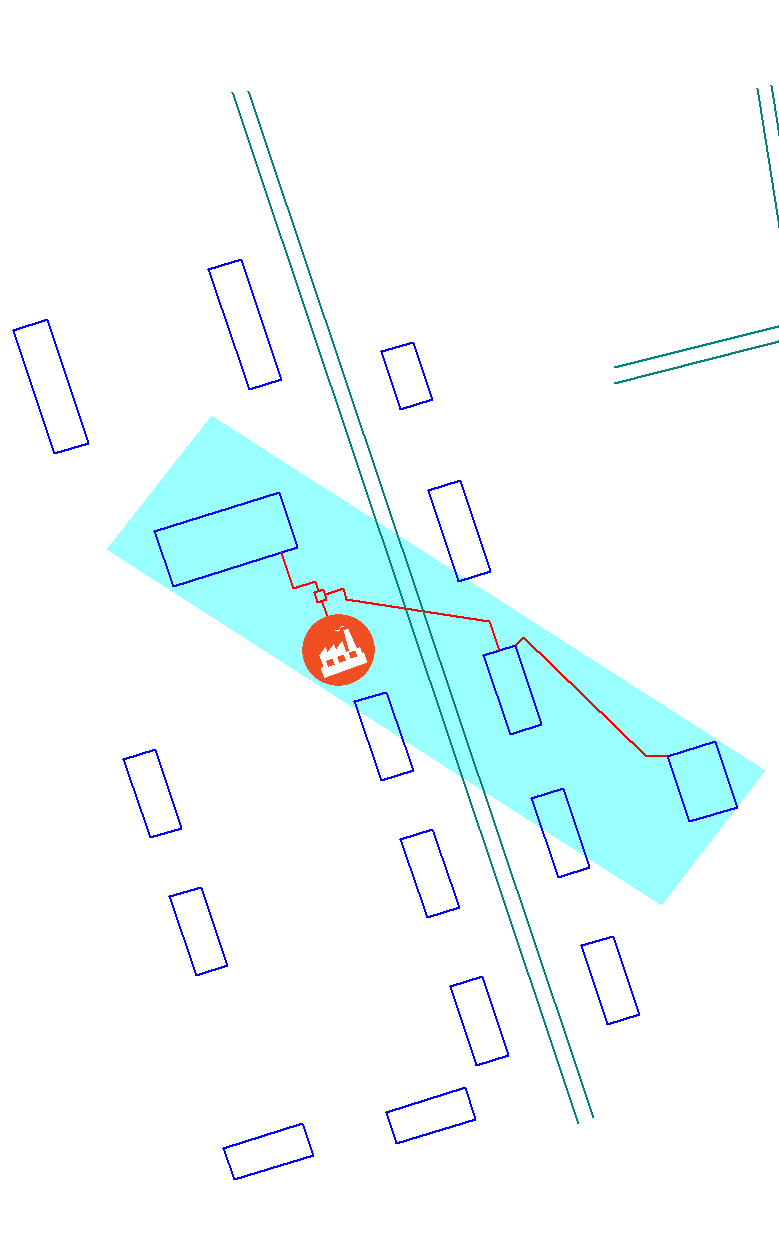 Рис. 3. Зона действия котла наружного размещения Детского сада № 3 «Гномик» ООО «Кировавтогаз» пгт. Нема.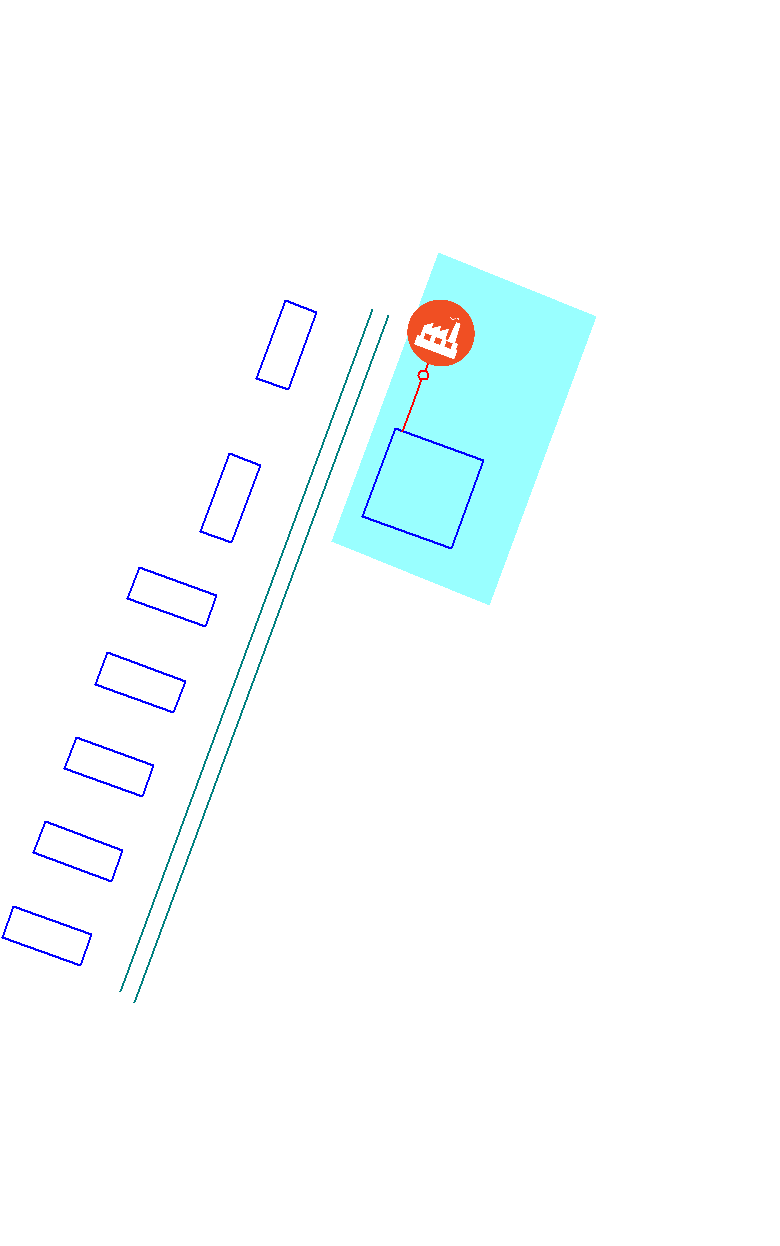 Рис. 4. Зона действия котла наружного размещения Детского сада № 4 «Радуга» ООО «Кировавтогаз» пгт. Нема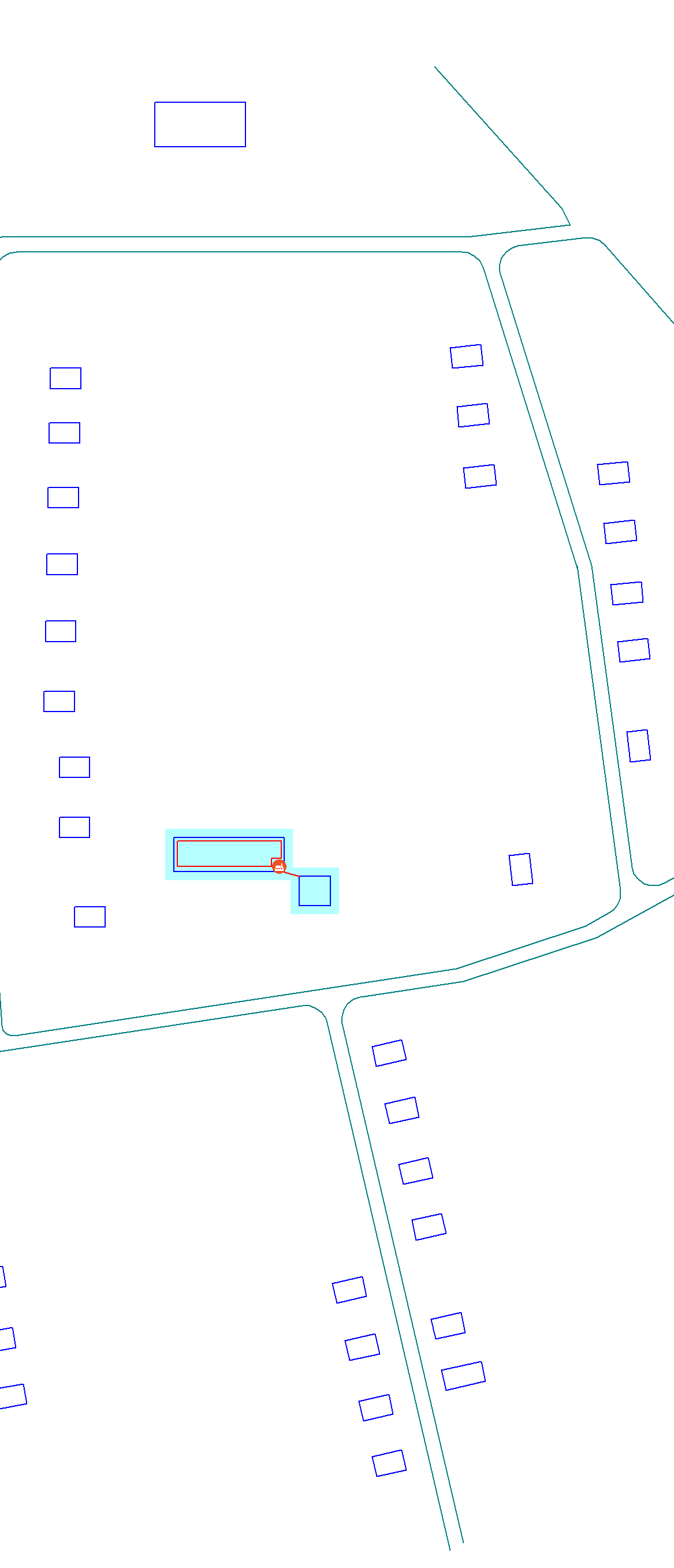 	Рис. 5. Зона действия теплогенераторной установки расположенной на ул. Труда, 32 ООО «Кировавтогаз» с. Васильевское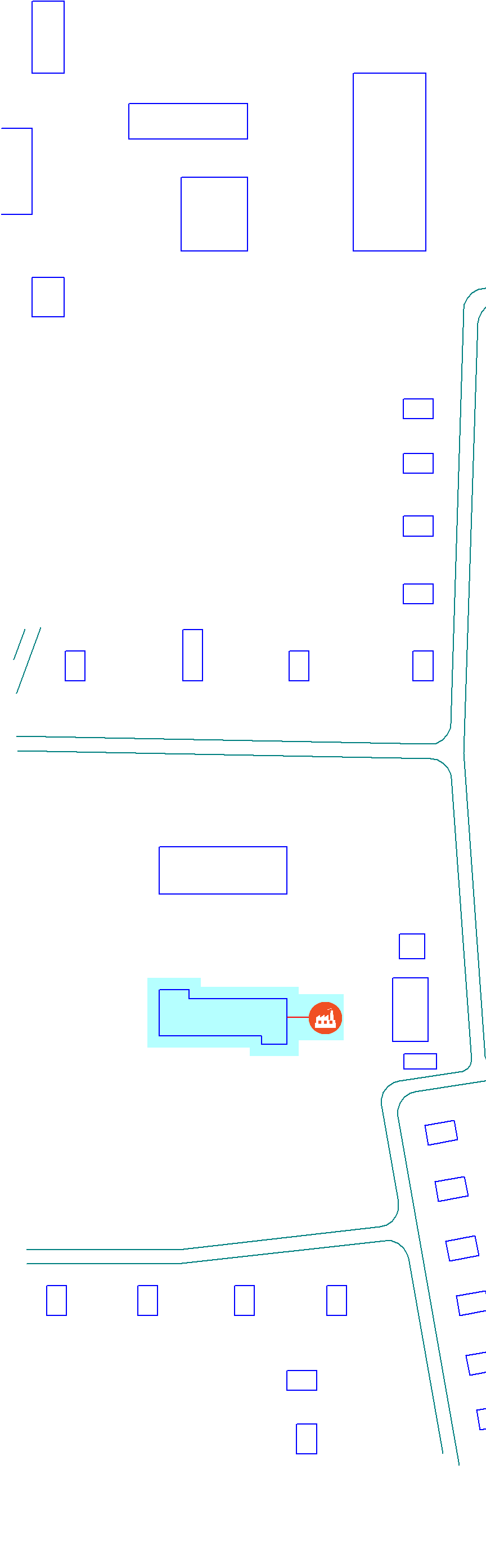 	Рис. 6. Зона действия теплогенераторной установки расположенной на ул. Школьная, 1 а ООО «Кировавтогаз» с. Васильевское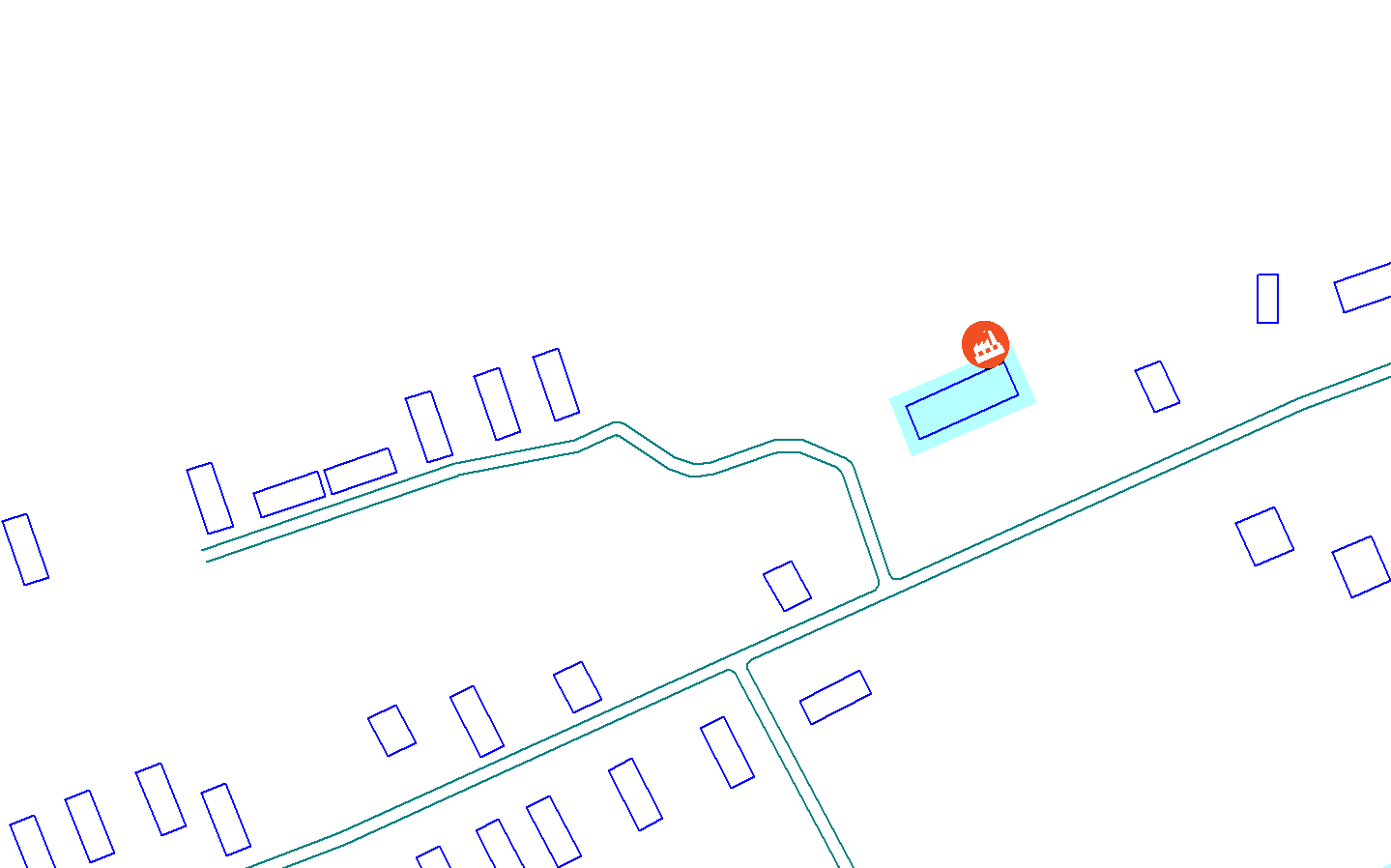 Рис. 7. Зона действия котла наружного размещения Детского сада «Колосок» ООО«Кировавтогаз» с. Архангельское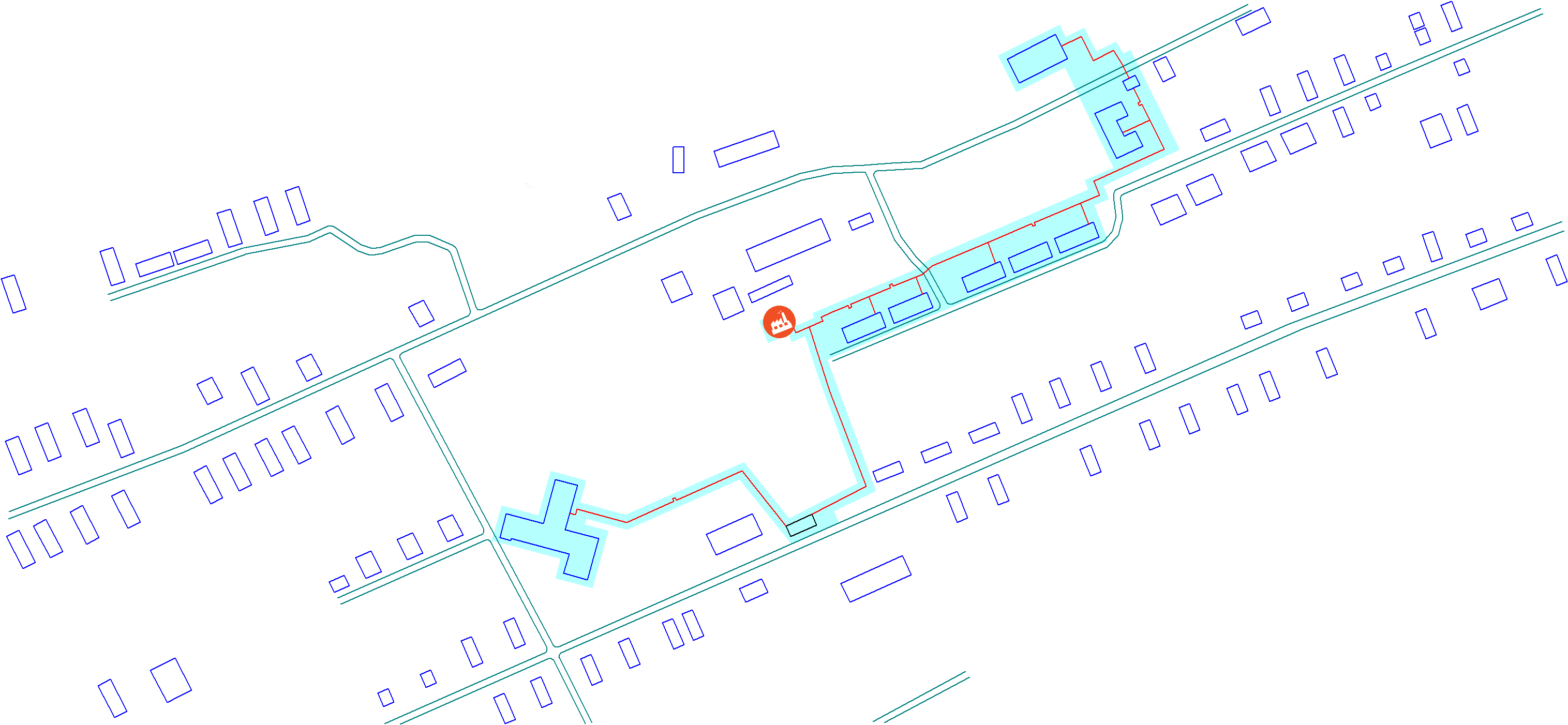 Рис. 8. Зона действия блочно-модульной газовой котельной ООО «Кировавтогаз» с. Архангельское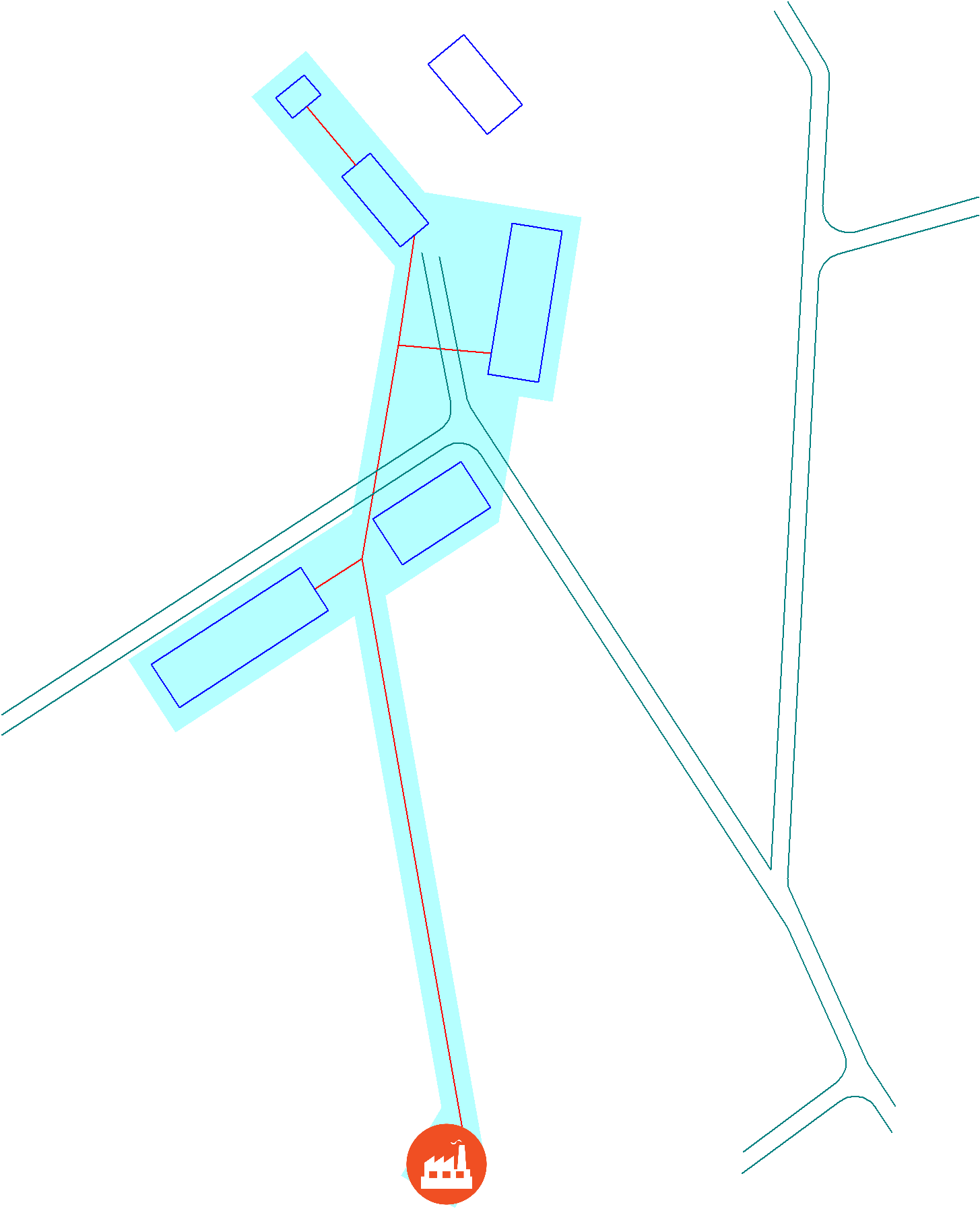 Рис. 9. Зона действия котельной № 4 МУП «Лес» д. Городище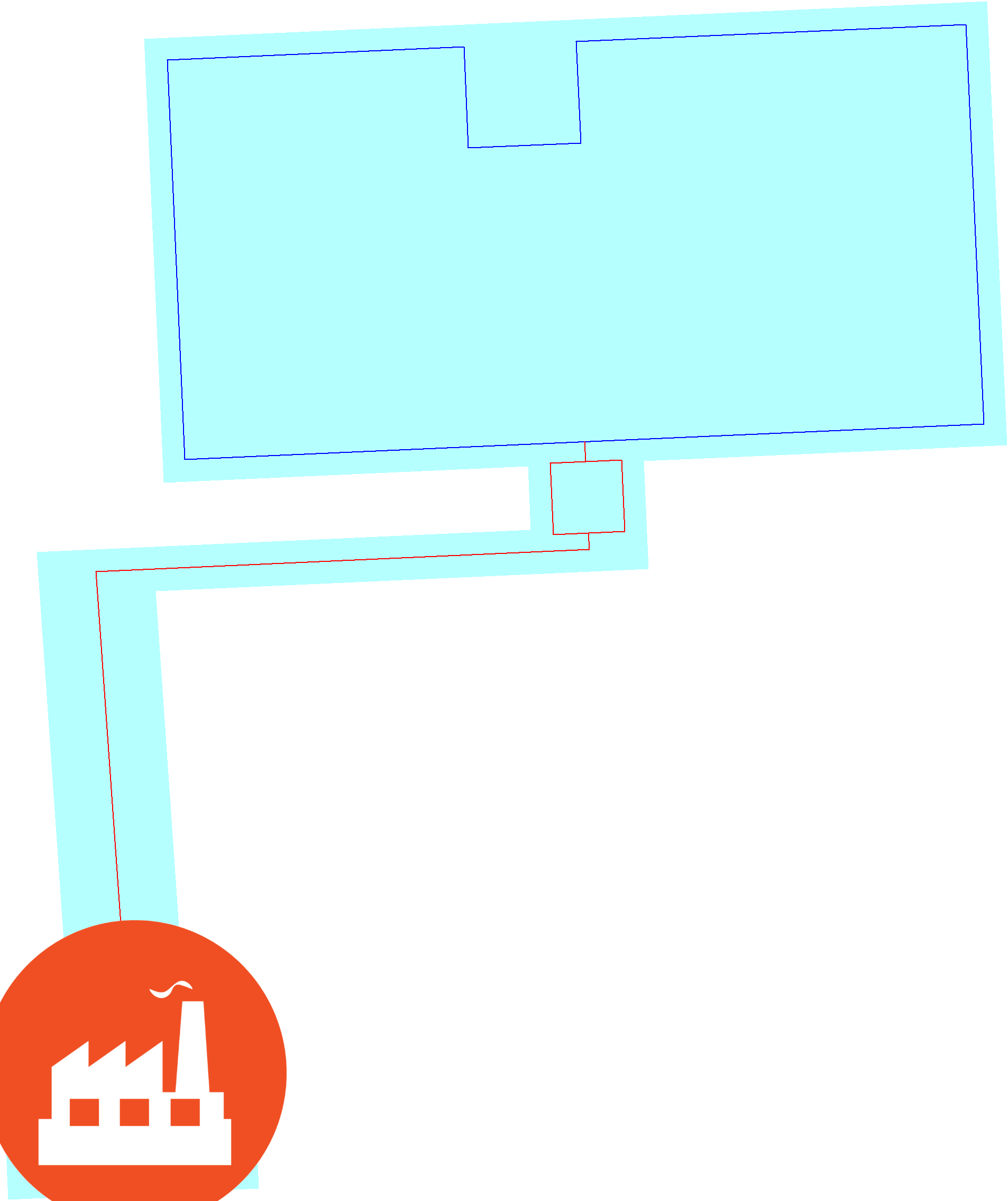 Рис. 10. Зона действия котельной ООО «Фламинго» с. Соколово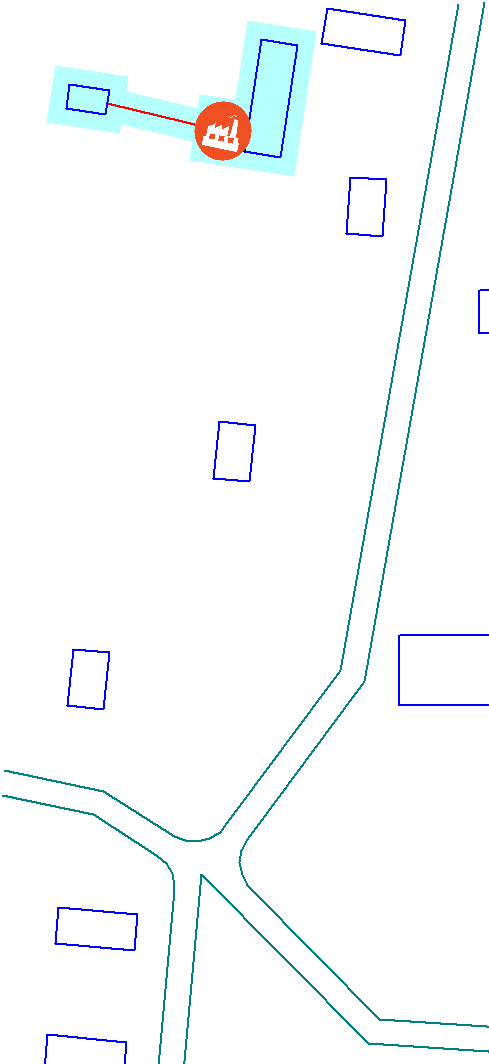 Рис. 11. Зона действия котельной № 2 МУП «Лес» с. Ильинское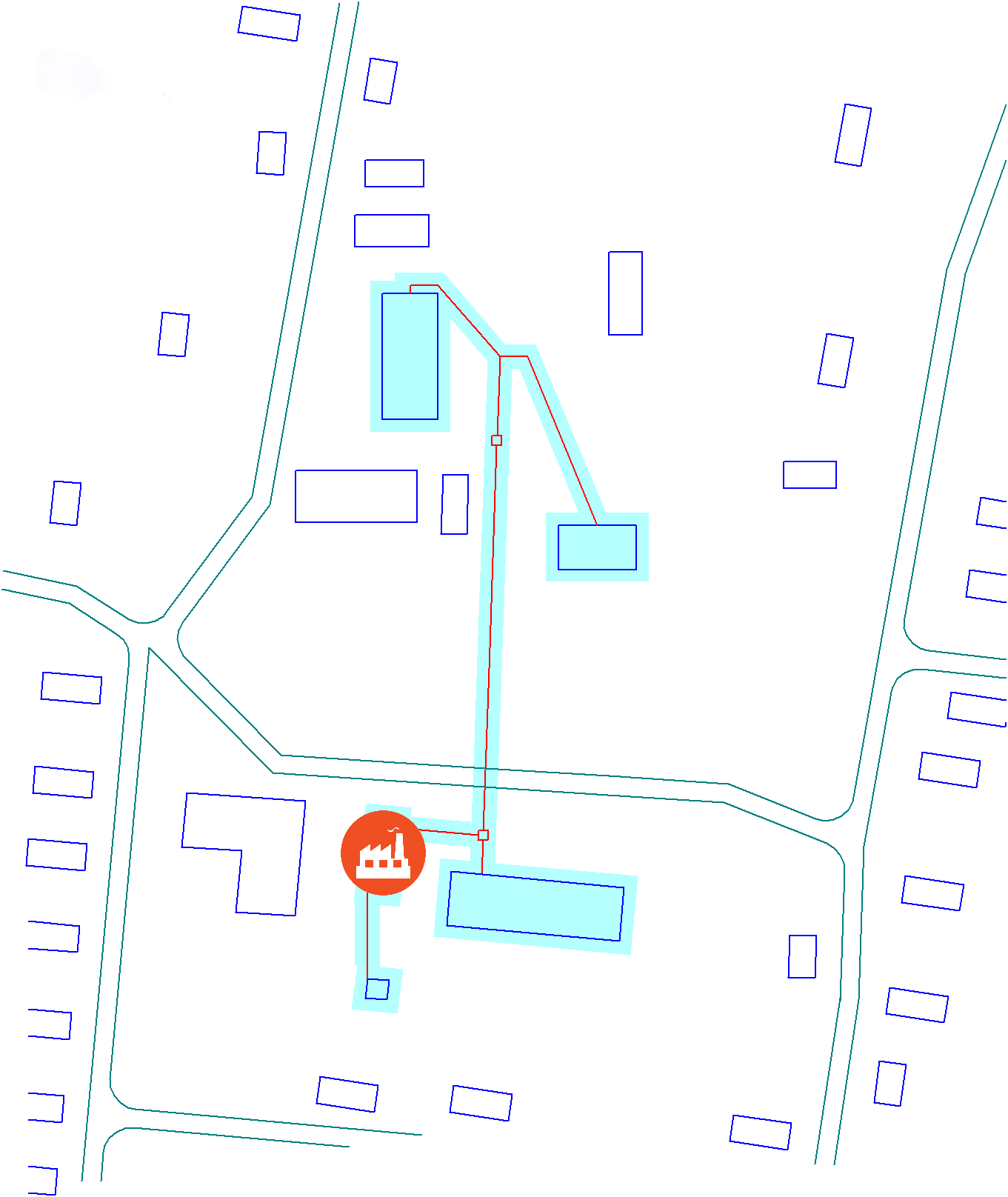 Рис. 12. Зона действия котельной № 1 МУП «Лес» с. ИльинскоеТепловые нагрузки потребителей тепловой энергии, групп потребителей тепловой энергии в зонах действия источников тепловойэнергииКоличество потребляемой тепловой энергии потребителями зависит от многих факторов:обеспеченности	населения	жильем	с	централизованными коммуникациями;температуры наружного воздуха;от	теплопроводности	наружных	ограждающих	поверхностей зданий;от характера отопительного сезона;от назначения зданий.Населенные пункты, входящие в состав Немского муниципального округа, расположен в строительно-климатическом районе IIВ. Расчётные температуры для проектирования отопления и вентиляции по СНиП «Строительная климатология» соответственно приняты и составляют -33С и -3,26С. Прогно- зируемая продолжительность отопительного периода принята 220 дней.Ожидаемые температуры наружного воздуха в отопительный период приняты как средние из соответствующих статистических значений по информации ФГБУ «Кировский ЦГМС» за последние 5 лет (2016-2021 гг.). В летний период, в связи с отсутствием данных, приняты по СНиП«Строительная климатология» для г. Кирова, у которого строительно- климатологический район аналогичен данному району.Таблица 2.5 - Средняя температура воздуха за последние пять летСтруктура расчетной присоединенной тепловой нагрузки на отопление Немского муниципального округа представлена в таблице 2.6Таблица 2.6 – Тепловые нагрузки потребителей тепловой энергии.Балансы тепловой мощности и тепловой нагрузки в зонах действия источников тепловой энергииБаланс тепловой энергии представлен в таблице 2.7.Таблица 2.7 – Балансы тепловой энергии источников теплоснабжения.2.7.	Топливные балансы источников тепловой энергии и система обеспечения топливомОсновное топливо – природный газ и дрова.В таблице 2.7 представлены топливные балансы источника тепловой энергии и системы обеспечения топливом.Таблица 2.7 - Топливные балансы источника тепловой энергии.Надежность теплоснабженияНадежность системы теплоснабжения – способность производить, транс- портировать и распределять среди потребителей в необходимых количествах теплоноситель с соблюдением заданных параметров при нормальных условиях эксплуатации. Понятие надежности систем теплоснабжения базируется на ве- роятностной оценке работы системы, что в свою очередь связано с вероятност- ной оценкой продолжительности работы ее элементов, которая определяется законом распределения времени этой работы. Главный критерий надежности систем — безотказная работа элемента (системы) в течение расчетного време- ни. Система теплоснабжения относится к сооружениям, обслуживающим чело- века, ее отказ влечет недопустимые для него изменения окружающей среды.Система теплоснабжения — сложное техническое сооружение, поэтому ее надежность оценивается показателем качества функционирования. Если все элементы системы исправны, то исправна и она в целом. Для повышения надежности системы теплоснабжения Немского муниципального округа необходимы качественная эксплуатация, текущий и капитальный ремонты.Цены (тарифы) в сфере теплоснабженияСтоимость тепловой энергии для потребителей складывается из затрат на производство тепла и стоимости услуг по передаче тепла на основании утвер- ждённых тарифов. Динамика утвержденных тарифов указана в таблице 2.9.Таблица 2.9 – Динамика утвержденных тарифовОписание существующих технических и технологических проблем в системах теплоснабжения поселения, городского округаВ Немском муниципальном округе существуют следующие технические и технологические проблемы систем теплоснабжения:высокие потери тепловой энергии;высокий износ тепловых сетей;отсутствие централизованного теплоснабжения населения;отсутствие приборов учёта у 16 из 41 потребителей;отсутствие средств регулирования теплопотребления у абонентов.Перспективные балансы тепловой мощности источников тепловой энергии и тепловой нагрузкиНа момент актуализации схемы теплоснабжения перспективной нагрузкой является объект «Строительство многофункционального центра культуры и досуга. Адрес: пгт. Нема, ул. Школьная, 7 (УЦОК)». Перспективные балансы тепловой мощности, необходимые для передачи от источника тепловой энергии до потребителя в каждой зоне действия источников тепловой энергии, прогнозировались исходя из следующих условий:-Регулирование отпуска тепловой энергии в тепловые сети, в зависимости от температуры наружного воздуха, принято по регулированию качественным методом регулирования расчётными параметрами теплоносителя;-Сверхнормативный расход теплоносителя на компенсацию его потерь при передаче тепловой энергии по тепловым сетям будет сокращаться, темп сокращении я будет зависеть от темпа работ по реконструкции тепловых сетей.-Присоединение (подключение) всех потребителей во вновь создаваемых зонах теплоснабжения будут осуществляться к индивидуальным (автономным) системам теплоснабжения-Демографическая ситуация в поселении, наблюдается убыль населения, отсутствуют перспективы строительства многоквартирного жилищного фонда и социальной инфраструктуры.Перспективные балансы тепловой мощности источников тепловой энергии и тепловой нагрузки в таблице 3.1Таблица 3.1 - Перспективные балансы тепловой мощности источников тепловой энергии и тепловой нагрузкиПредложения по строительству, реконструкции и техническому перевооружению источников тепловой энергииПредлагается теплоснабжение перспективных объектов, осуществить от автономных газовых котельных ООО «Кировавтогаз», путем увеличения тепловой нагрузки существующих котельных и строительства новых на территории Немского муниципального округа.4.1. Температурные графики зависимости температур теплоносителя в трубопроводах теплосети от температур наружного воздуха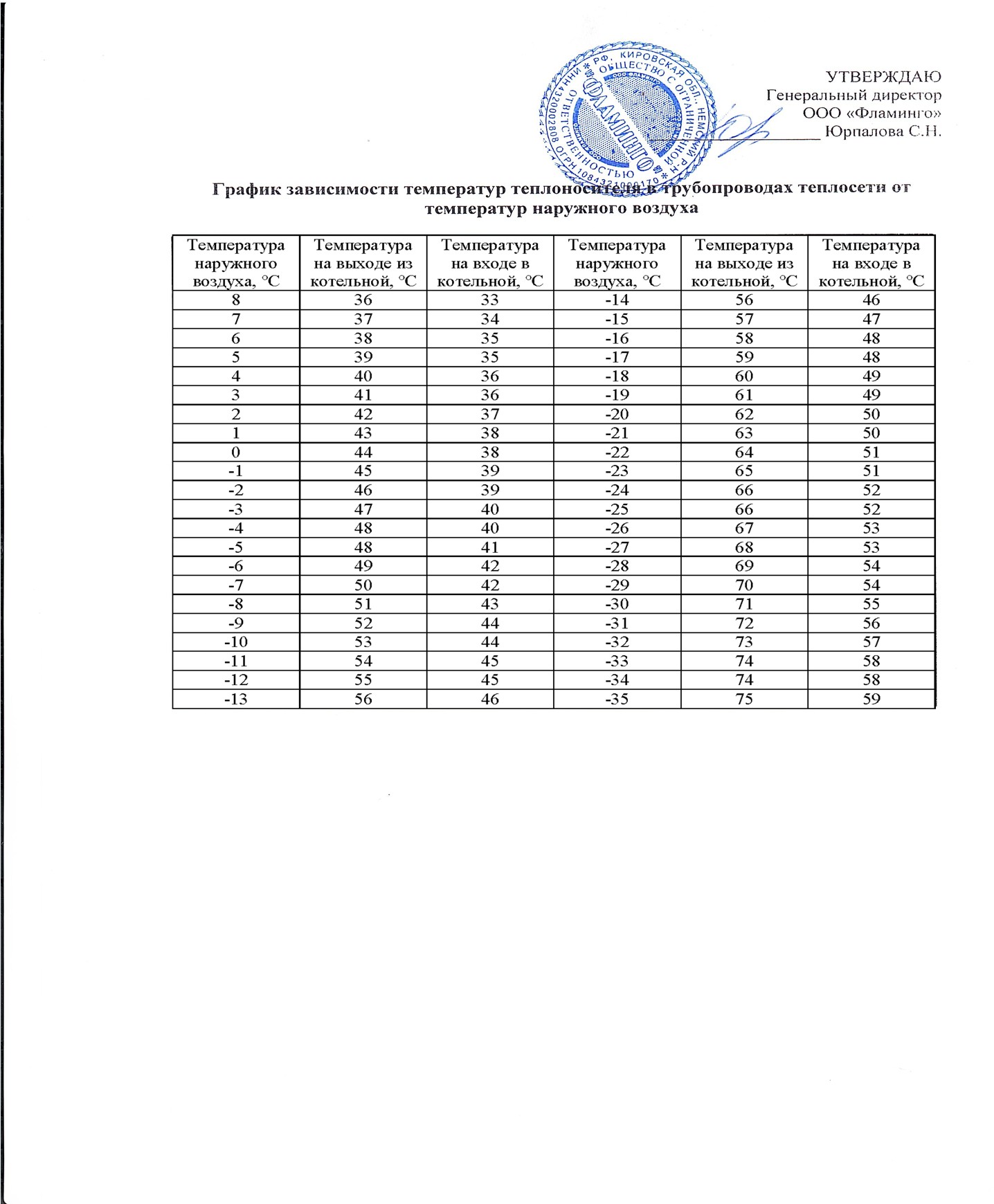 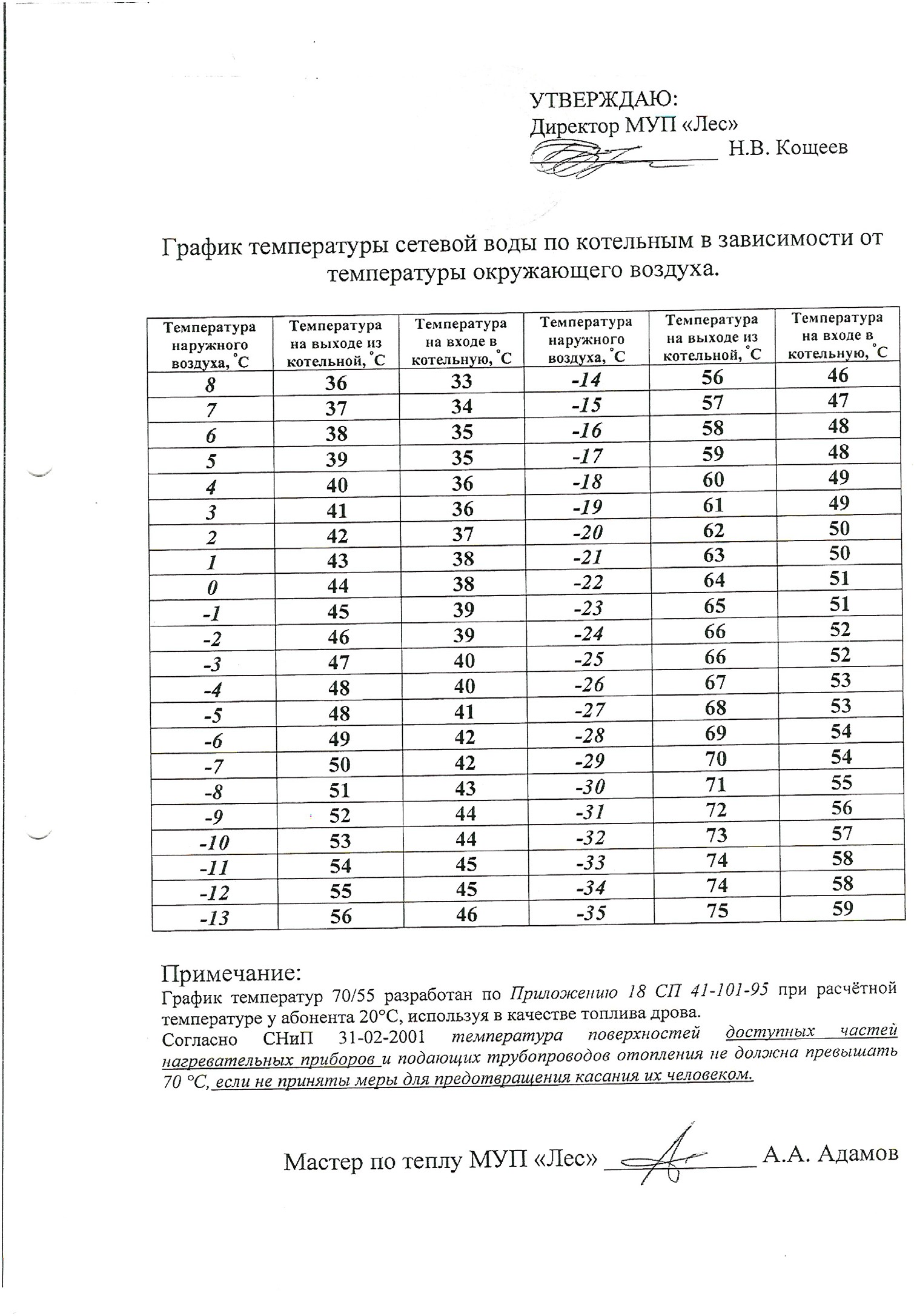 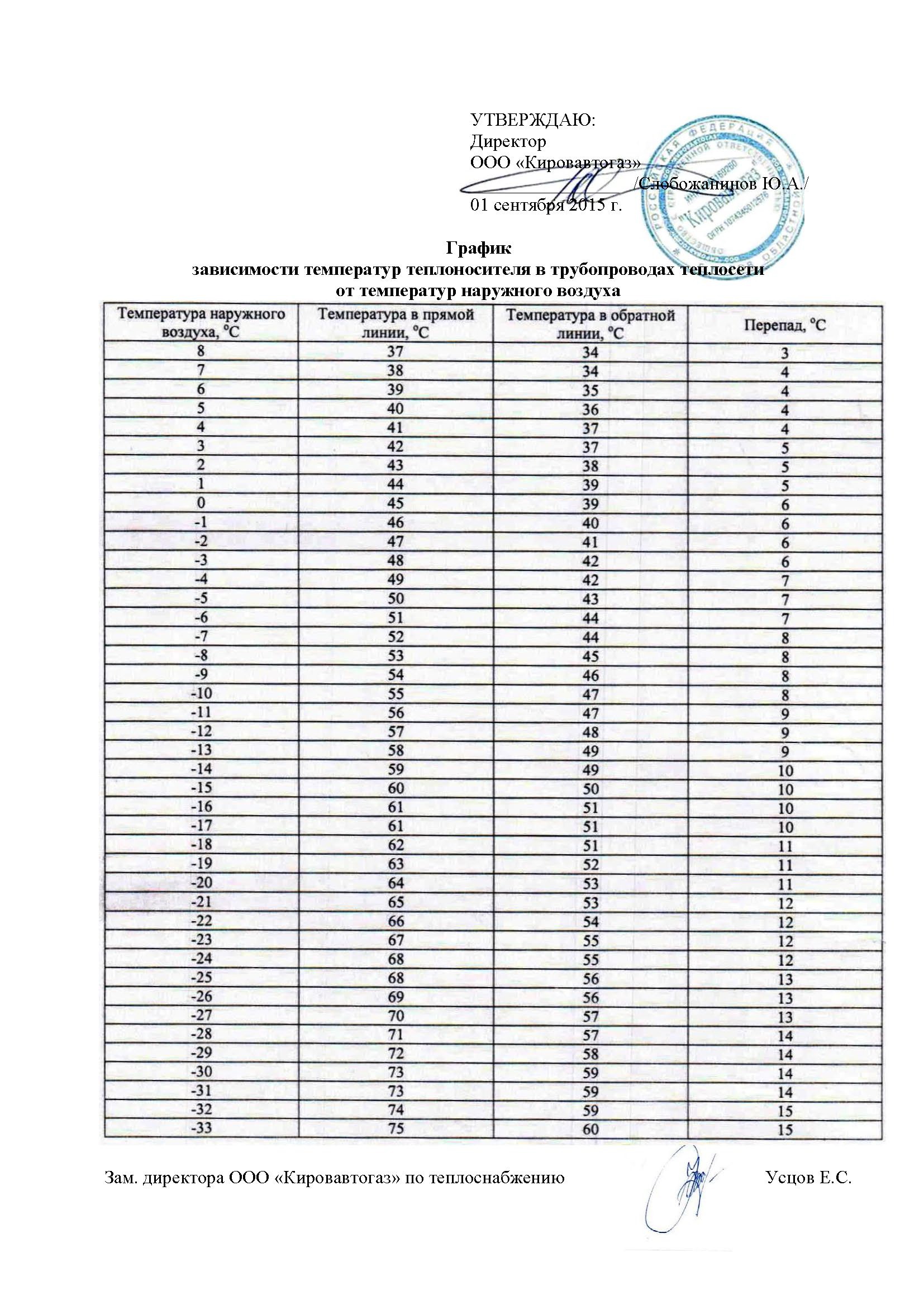 Предложения по строительству и реконструкции тепловых сетей и сооружений на нихОсновные мероприятия по строительству и реконструкции тепловых сетей и сооружений Немского муниципального округа:модернизация наземных и подземных тепловых сетей с использованием новых видов изоляции для снижения тепловых потерь через теплоизоляцию (например ППУ скорлупа);оптимизация гидравлических режимов тепловых сетей, так как суще- ствующий гидравлический режим не создает необходимых условий для потре- бителей, в связи с отсутствием регулирования;разработка расчетного эксплуатационного гидравлического режима пу- тем проведения многовариантных гидравлических расчетов при заданных теп- ловых нагрузках и созданной модели теплосети с заданными гидравлическими характеристиками расчетных участков теплосетей.оптимизация температурного графика отпуска тепловой энергии для ис- точника тепловой энергии в системе теплоснабжения. В соответствии с дей- ствующим законодательством разрабатывается в процессе проведения энерге- тического обследования источника тепловой энергии, тепловых сетей, потреби- телей тепловой энергии.Для снижения тепловых потерь через теплоизоляцию трубопроводов ре- комендуется произвести замену поврежденных участков теплоизоляции или монтаж при ее отсутствии.Перспективные топливные балансыПотребление тепловой энергии и теплоносителя объектами, расположен- ными в зоне действия котельной, с учетом возможных изменений тепловых нагрузок и потребления тепловой энергии (мощности), теплоносителя произ- водственными объектами.Данные по объектам теплоснабжения представлены в таблице 6.1.Таблица 6.1 - Тепловых нагрузок и потребления тепловой энергии.Инвестиции в строительство, реконструкцию и техническое перевооружениеПо результатам технического обследования систем теплоснабжения объектов, расположенных на территории Немского муниципального округа эксплуатирующими организациями были определены инвестиции, которые необходимы для организации бесперебойного и надежного теплоснабжения потребителей тепловой энергии. Инвестиции, направленные на мероприятия по модернизации, автоматизации, замене источников теплоснабжения и систем теплоснабжения будут осуществляться за счет средств Концессионера с которым заключено (или) будет заключено концессионное соглашение, без участия средств Концендента.Таблица 7.1 - Предложения по техническому перевооружению и совершен- ствованию котельных и тепловых сетей.Решение об определении единой теплоснабжающей организацииа) Решение о присвоении статуса единой теплоснабжающей организациямСтатус единой теплоснабжающей организации (далее – ЕТО) присваивается органом местного самоуправления или федеральным органом исполнительной власти при утверждении схемы теплоснабжения поселения, городского округа, а в случае смены единой теплоснабжающей организации – при актуализации схемы теплоснабжения.Теплоснабжающими организациями на территории Немского муниципального округа являются: ООО «Кировавтогаз», МУП «Лес» и ООО«Фламинго».Федеральным законом от 27.07.2010 N 190-ФЗ «О теплоснабжении» дается следующее определение единойтеплоснабжающей организацией: «Единая теплоснабжающая организация в системе теплоснабжения - теплоснабжающая организация, которой в отношении системы (систем) теплоснабжения присвоен статус единой теплоснабжающей организации».Согласно п. 4 Постановления Правительства Российской Федерации № 808 от 8 августа 2012 г. «Об организации теплоснабжения в Российской Федерации и о внесении изменений в некоторые акты Правительства Российской Федерации» в случае если на территории городского округа существуют несколько систем теплоснабжения, единая теплоснабжающая организация (организации) определяется в отношении каждой или нескольких систем теплоснабжения, расположенных в границах городского округа.В случае если организациями не подано ни одной заявки на присвоение статуса единой теплоснабжающей организации, статус единой теплоснабжающей организации присваивается организации, владеющей в соответствующей зоне деятельности источниками тепловой энергии с наибольшей рабочей тепловой мощностью и (или) тепловыми сетями с наибольшей тепловой емкостью.Единая теплоснабжающая организация при осуществлении своей деятельности обязана:заключать и исполнять договоры теплоснабжения с любыми обратившимися к ней потребителями тепловой энергии, теплопотребляющие установки которых находятся в данной системе теплоснабжения при условии соблюдения указанными потребителями выданных им в соответствии с законодательством о градостроительной деятельности технических условий подключения к тепловым сетям;заключать и исполнять договоры поставки тепловой энергии (мощности) и (или) теплоносителя в отношении объема тепловой нагрузки, распределенной в соответствии со схемой теплоснабжения;заключать и исполнять договоры оказания услуг по передаче тепловой энергии, теплоносителя в объеме, необходимом для обеспечения теплоснабжения потребителей тепловой энергии с учетом потерь тепловой энергии, теплоносителя при их передаче.б) Реестр зон деятельности теплоснабжающих организацийНа территории Немского муниципального округа существуют системы теплоснабжения с котельными и котлами наружного размещения. Описание границ зон деятельности теплоснабжающих организаций приведены в таблице 8.1.Таблица 8.1. – Границы зон деятельности теплоснабжающих организацийв) Основания, в том числе критерии, в соответствии с которыми теплоснабжающей организации присвоен статус единой теплоснабжающей организацииКритерии,	в	соответствии	с	которыми	теплоснабжающей	организации присвоен статус единой теплоснабжающей организации, приведены в таблице 8.2.Таблица	8.2.	–	Критерии,	в	соответствии	с	которыми	теплоснабжающей организации присваивается статус Единой теплоснабжающей организацииг) Информация о поданных теплоснабжающими организациями заявках на присвоение статуса Единой теплоснабжающей организацииНа момент актуализации проекта схемы теплоснабжения Немского муниципального округа Кировской области поданных заявлений на присвоении статуса Единой теплоснабжающей организации от теплоснабжающих организаций не поступало.д) Реестр систем теплоснабжения, содержащий перечень теплоснабжающих организаций, действующих в каждой системе теплоснабжения, расположенных в границах поселения, городского округа, города федерального значения.Реестр систем теплоснабжения, содержащий перечень теплоснабжающих организаций, приведен в таблице 8.3.Таблица 8.3. – Реестр систем теплоснабжения, содержащий перечень теплоснабжающих организаций.В настоящее время ООО «Кировавтогаз», МУП «Лес», ООО «Фламинго» отвечают всем требованиям критериев по определению статуса единой теплоснабжающей организации.В соответствии с критериями и порядком определения единой теплоснабжающей организации, установленными Постановлением Правительства РФ от 08.08.2012 № 808 «Об организации теплоснабжения в Российской Федерации и о внесении изменений в некоторые акты Правительства Российской Федерации», присвоить организациям ООО «Кировавтогаз», МУП «Лес» и ООО «Фламинго»статус единой теплоснабжающей организации на территории Немского муниципального округа в границах зон деятельности источников теплоснабжения. е) Описание границ зон деятельности единой теплоснабжающей организации (организаций).Описание границ зон деятельности теплоснабжающих организаций, действующих на территории Немского муниципального округа приведены в таблице 8.4.Таблица 8.4. – Описание границ зон деятельности единой теплоснабжающей организации (организаций)Решения по бесхозяйственным тепловым сетямНа момент актуализации настоящей схемы теплоснабжения в Немском муниципальном округе не выявлено участков бесхозяйственных тепловых сетей. В случае обнаружения таковых в последующем необходимо руководствоваться Статья 15, пункт 6 Федерального закона №190 от 27 июля 2010 года:«В случае выявления бесхозяйственных тепловых сетей (тепловых сетей, не имеющих эксплуатирующей организации) орган местного самоуправления поселения или городского округа до признания права собственности на указан- ные бесхозяйственные тепловые сети в течение тридцати дней с даты их выявле- ния обязан определить теплосетевую организацию, тепловые сети которой непо- средственно соединены с указанными бесхозяйственными тепловыми сетями, или единую теплоснабжающую в системе теплоснабжения, в которую входят указанные бесхозяйственные тепловые сети и которая осуществляет содержание и обслуживание указанных бесхозяйственных тепловых сетей. Орган регулиро- вания обязан включить затраты на содержание и обслуживание бесхозяйствен- ных тепловых сетей в тарифы соответствующей организации на следующий пе- риод регулирования».ЗаключениеВ актуализированной схеме теплоснабжения (далее – схема) Немского муниципального округа полностью отображены все разделы, относящиеся к утверждаемой схеме теплоснабжения и главы, относящиеся к обоснованным материалам в соответствии с постановлением Правительства РФ №154 «О требованиях к схемам теплоснабжения, порядку из разработки и утверждения» от 22 февраля 2012 года.Справочная информацияПриложение 1 – схема теплоснабжения с. Архангельское Приложение 2 – схема теплоснабжения д. Городище Приложение 3 – схема теплоснабжения с. Соколово Приложение 4 – схема теплоснабжения с. Васильевское Приложение 5 – схема теплоснабжения пгт. НемаПриложение 6 – схема теплоснабжения Детских садов пгт. НемаПриложение 7 – схема теплоснабжения с. ИльинскоеПолное наименование организации:Администрация Немского муниципального округаЮридический адрес:613470 п. Нема Кировской областиул. Советская, д. 36Фактический адрес:613470 п. Нема Кировской областиул. Советская, д. 36Телефон:8(83350) 2-12-40E-mail:admnems@kirovreg.ruНемский муниципальный округНемский муниципальный округНемский муниципальный округТерриториальное Управление пгт. НемаНемское сельское ТерриториальноеУправлениеНемское сельское ТерриториальноеУправлениепгт. Немас. Арскоед. Крестьянкап. Березовкад. Большие Пальникис. Марковод. Бриткинод. Медкоедовод. Вахрушид. Михинод. Верхорубыд. Незамаид. Вишневкад. Николаевкад. Воронецд. Письманд. Ворончихинод. Прокошевод. Еловищинад. Рагозыд. Зуис. Светопольед. Козихад. Слудкад. Козлянкад. Шашис. Колобовод. Коноваловод. КопнятаАрхангельское Территориальное УправлениеИльинское Территориальное УправлениеИльинское Территориальное Управлениес. Архангельскоед. Барановщинас. Васильевскоед. Городищед. Кривая Дубровад. Дымковод. Маслова Дубровад. Жгулид. Сосновицас. Ильинскоед. Сысоевод. Ключид. Черезыд. Кукмарыд. Шипишникд. Печищед. Слудкас. Соколовод. Талик№ п/ пНаименование населённого пунктаОрганизация, осуществляющая теплоснабжениеКоличество объектовКоличество приборов учёта1пгт. НемаООО «Кировавтогаз»2292с. ВасильевскоеООО «Кировавтогаз»203с. АрхангельскоеООО «Кировавтогаз»874д. ГородищеМУП «Лес»405с. СоколовоООО «Фламинго»106с. ИльинскоеМУП «Лес»40ИТОГОИТОГОИТОГО4116№ п/пНаименование населённого пунктаКоммерческая организация, осуществляющая тепло- снабжениеУстановленная мощность ко- тельных Гкал/час1пгт. НемаООО «Кировавтогаз»0,3002пгт. НемаООО «Кировавтогаз»0,1723пгт. НемаООО «Кировавтогаз»0,0864пгт. НемаООО «Кировавтогаз»2,155с. ВасильевскоеООО «Кировавтогаз»0,1446с. ВасильевскоеООО «Кировавтогаз»0,0937с. АрхангельскоеООО «Кировавтогаз»1,088с. АрхангельскоеООО «Кировавтогаз»0,0869д. ГородищеМУП «Лес»1,08210с. СоколовоООО «Фламинго»0,6511с. ИльинскоеМУП «Лес»1,31612с. ИльинскоеМУП «Лес»1,167ИТОГОИТОГОИТОГО8,326НаименованиеЕдиницыс. Архангельскоес. АрхангельскоеНаименованиеЕдиницыБлочно-модульнаякотельнаяКотельная ДСУстановленная мощность котельнойГкал/ч1,080,086КотлыКотлыКотлыКотлыМарка котлаКВа-0,63RS-Н 100Год ввода в эксплуатациюГод20102010Расчетный КПД%9392Сетевой насосСетевой насосСетевой насосСетевой насосМощностькВт4,50,9Количествошт.31Подпиточные насосыПодпиточные насосыПодпиточные насосыПодпиточные насосыМощностькВт0,70,37Количествошт.22Устройство, обеспечивающее горение (Горелка)Устройство, обеспечивающее горение (Горелка)Устройство, обеспечивающее горение (Горелка)Устройство, обеспечивающее горение (Горелка)МощностькВт600-Количествошт.2-Циркуляционный насосЦиркуляционный насосЦиркуляционный насосЦиркуляционный насосМощностькВт0,70,235Количествошт.22МощностькВт1-Количествошт.2-МощностькВт1-Количествошт.2-НаименованиеЕдиницыс. Васильевскоес. Васильевскоес. ВасильевскоеНаименованиеЕдиницыТеплогенераторная ул. Школьная, 1аТеплогенераторная ул. Школьная, 1аТеплогенераторная, ул. Труда, 32Установленная мощ- ность котельнойГкал/ч0,1440,1440,093КотлыКотлыКотлыКотлыКотлыМарка котлаBOSCH GAZ 2000BOSCH GAZ 2000BOSCH GAZ 2000Год ввода в эксплуата- циюГод201720172017Сетевой насосСетевой насосСетевой насосСетевой насосСетевой насосМощностькВт1,50,740,74Количествошт.222НаименованиеЕдиницыКотельная с. СоколовоУстановленная мощность ко- тельнойГкал/ч0,65КотлыКотлыКотлыМарка котлаКВр-0,25Год ввода в эксплуатациюГод2005Расчетный КПД%55Сетевой насосСетевой насосСетевой насосМощностькВт4,0Количествошт.2Вентилятор дутьевойВентилятор дутьевойВентилятор дутьевойМощностькВт1,5Количествошт.2Вентилятор оконныйВентилятор оконныйВентилятор оконныйМощностькВт0,75Количествошт.1Циркуляционный насосЦиркуляционный насосЦиркуляционный насосМощностькВт0,2Количествошт.1НаименованиеЕдиницыКотельная № 4 д. ГородищеУстановленная мощность ко- тельнойГкал/ч1,082КотлыКотлыКотлыМарка котлаКВр-0,63/КВр-0,63Год ввода в эксплуатациюГод2019/2007Расчетный КПД%50Циркуляционный насосЦиркуляционный насосЦиркуляционный насосМощностькВт2,2Количествошт.1Циркуляционный насосЦиркуляционный насосЦиркуляционный насосМощностькВт3,0Количествошт.1НаименованиеЕдиницыс. Ильинскоес. ИльинскоеНаименованиеЕдиницыКотельная № 1Котельная № 2Установленная мощность ко- тельнойГкал/ч1,3161,167КотлыКотлыКотлыКотлыМарка котлаКВр-0,93/КВНП-0,6Сибирь 80/ЭПО36-60Год ввода в эксплуатациюГод2006/20082018/2005Расчетный КПД%Циркуляционный насосЦиркуляционный насосЦиркуляционный насосЦиркуляционный насосМощностькВт3,0/2,20,093/0,072Количествошт.22ДымососДымососДымососДымососМощностькВт3,0-Количествошт.2-НаименованиеЕдиниц ыпгт. Немапгт. Немапгт. Немапгт. НемаНаименованиеЕдиниц ыБлочно-модульная котельнаяКотельная ДС № 1«Сказка»КНР ДС № 3«Гномик»КНР ДС № 4«Радуга»Установленная мощность котельнойГкал/ч1,080,0860,1720,086КотлыКотлыКотлыКотлыКотлыКотлыМарка котлаRiello RTQ-1000Rossen RS-D200/RossenRS-A150RS-Н 200RS-Н 100Год ввода в эксплуатациюГод2010201620102010Расчетный КПД%93969292Сетевой насосСетевой насосСетевой насосСетевой насосСетевой насосСетевой насосМощностькВт1515--Количествошт.22--Подпиточные насосыПодпиточные насосыПодпиточные насосыПодпиточные насосыПодпиточные насосыПодпиточные насосыМощностькВт0,550,550,90,9Количествошт.2211Устройство, обеспечивающее горение (Горелка)Устройство, обеспечивающее горение (Горелка)Устройство, обеспечивающее горение (Горелка)Устройство, обеспечивающее горение (Горелка)Устройство, обеспечивающее горение (Горелка)Устройство, обеспечивающее горение (Горелка)МощностькВт1512522--Количествошт.21--Повысительный насосПовысительный насосПовысительный насосПовысительный насосПовысительный насосПовысительный насосМощностькВт0,550,55--Количествошт.11--НаименованиеЕдиницаизмерения2022 г.СпособпрокладкиТепловые сети, в том числем4002,98д. Городищед. Городищед. Городищед. Городище - Ду 159м209,0канальный- Ду 159м85,0канальный- Ду 108м30,0канальный- Ду 108м40,0канальный- Ду 108м45,0канальный- Ду 57м30,0надземныйИтого:439с. Соколовос. Соколовос. Соколовос. Соколово- Ду 89м66,0подземныйИтого:м66с. Ильинскоес. Ильинскоес. Ильинскоес. Ильинское- Ду 159м31,0канальный- Ду 159м14,0канальный- Ду 57м40,0бесканальный- Ду 57м90,0верховой- Ду 57м44,0бесканальный- Ду 57м30,0верховой- Ду 57м22,0верховой- Ду 25м62,62подземныйИтого:333,62с. Васильевскоес. Васильевскоес. Васильевскоес. Васильевское- Ду 40м10,0подземный- Ду 63м24,0подземныйИтого:м34с. Архангельскоес. Архангельскоес. Архангельскоес. Архангельское- Ду 159м370надземный- Ду 108м181,76надземный- Ду 108м174подземный- Ду 108м70,9надземный- Ду 108м19надземный- Ду 57м71надземный- Ду 57м40подземный- Ду 57м13,5надземный- Ду 57м13,5надземный- Ду 57м10,5надземный- Ду 57м10,5надземныйИтого:м974,66пгт. Немапгт. Немапгт. Немапгт. Нема - Ду 219м149,11надземный - Ду 219м122,49надземный - Ду 219м61,66надземный - Ду 219м109,95надземный - Ду 219м78,95надземный - Ду 159м12,15надземный - Ду 159м84,85надземный - Ду 133м54,6надземный - Ду 133м58,24надземный - Ду 108м66,01надземный - Ду 108м164,32подземный - Ду 108м31,35надземный - Ду 89м160,53подземный - Ду 76м168,12подземный - Ду 76м15,53надземный - Ду 76м88,85надземный - Ду 57м3,88надземный - Ду 57м3,88надземный - Ду 57м12,5подземный - Ду 57м22надземный - Ду 57м100,36надземный - Ду 40м100подземный - Ду 38м79,02подземный - Ду 38м27,18подземный - Ду 38м42,72подземный - Ду 89м50,45подземный - Ду 76м70надземный - Ду 57м100подземный - Ду 57м27подземныйИтого:м2065,7Перспектива: «Строительство многофункционального центра культуры и досуга. Адрес: пгт. Нема, ул. Школьная, 7 (УЦОК)»Перспектива: «Строительство многофункционального центра культуры и досуга. Адрес: пгт. Нема, ул. Школьная, 7 (УЦОК)»Перспектива: «Строительство многофункционального центра культуры и досуга. Адрес: пгт. Нема, ул. Школьная, 7 (УЦОК)»Перспектива: «Строительство многофункционального центра культуры и досуга. Адрес: пгт. Нема, ул. Школьная, 7 (УЦОК)»- Ду 90м40подземный- Ду 63м50подземныйИтого:м90Средняя температура воздуха за год, ℃Средняя температура воздуха за год, ℃Средняя температура воздуха за год, ℃Средняя температура воздуха за год, ℃Средняя температура воздуха за год, ℃Средняя температура воздуха за год, ℃Средняя температура за последние пять лет, ℃Месяц20172018201920212022Средняя температура за последние пять лет, ℃Январь-14,6-9,7-10,5-11,4-11-11,44Февраль-8,5-12,5-8,3-18,2-4,3-10,36Март-1,3-9,3-23-5,8-5,8-9,04Апрель2,02,63,85,243,52Май7,611,613,615,08,511,26Июнь13,714,415,819,916,115,98Июль17,620,616,019,22018,68Август17,116,613,418,82017,18Сентябрь9,911,08,87,399,2Октябрь3,03,74,54,64,84,12Ноябрь-1,5-3,7-3,9-1,6-4,8-3,1Декабря-5,3-9,2-4,4-11,9-9,8-8,12Средняя заОЗП, 0С-0,97-1,72-2,16-1,87-1,04-1,55Наименование объектаГод постройкизданияНаружный строительныйобъем, м3Общая тепловая нагрузка, Гкал/чБлочно – модульная газовая котельная ООО «Кировавтогаз» с. АрхангельскоеБлочно – модульная газовая котельная ООО «Кировавтогаз» с. АрхангельскоеБлочно – модульная газовая котельная ООО «Кировавтогаз» с. АрхангельскоеБлочно – модульная газовая котельная ООО «Кировавтогаз» с. АрхангельскоеМКД, ул. Заречная, 29197923600,058МКД, ул. Заречная, 33197923600,058МКД, ул. Заречная, 35198023600,058МКД, ул. Заречная, 37198123600,058Здание школы КОГОБУ СШ с.Архангельское197413721,00,250Здание КОГБУЗ «Немская ЦРБ» с. Архангельское(Помещение Архангельского ТУ администрации Немского муниципального округа Кировской области /помещениеМКУК «Немский РДК»)-7017,00,139Гаражи КОГБУЗ «Немская ЦРБ»с. Архангельское-189,00,0033Здание КОГКУ «КОПСС»-1050,00,032Котел наружного размещения ООО «Кировавтогаз» Детского сада «Колосок» с.АрхангельскоеКотел наружного размещения ООО «Кировавтогаз» Детского сада «Колосок» с.АрхангельскоеКотел наружного размещения ООО «Кировавтогаз» Детского сада «Колосок» с.АрхангельскоеКотел наружного размещения ООО «Кировавтогаз» Детского сада «Колосок» с.АрхангельскоеЗдание МКДОУ детский сад«Колосок» с. Архангельское19783623,00,079Котельная № 4 МУП «Лес» д. ГородищеКотельная № 4 МУП «Лес» д. ГородищеКотельная № 4 МУП «Лес» д. ГородищеКотельная № 4 МУП «Лес» д. ГородищеЗдание «КОГОБУ СШ с. Архангельское» (структурноеподразделение д. Городище)-5715,00,111Торговый центр ООО ТД «Живи вкусно» д. Городище (помещение м-н «Дороничи»)-           402,00,007Здание АО «Агрофирма«Немский» д. Городище-2220,50,047Помещение МКУК «Немский РДК» Городищенский СДК-381,60,008Помещение МКУК «Немская ЦРб»-241,90,005Теплогенераторная установка на ул. Труда, 32 ООО «Кировавтогаз» с. ВасильевскоеТеплогенераторная установка на ул. Труда, 32 ООО «Кировавтогаз» с. ВасильевскоеТеплогенераторная установка на ул. Труда, 32 ООО «Кировавтогаз» с. ВасильевскоеТеплогенераторная установка на ул. Труда, 32 ООО «Кировавтогаз» с. ВасильевскоеАдминистративное здание с.Васильевское19723697,00,0766ФАП КОГБУЗ Немская ЦРБ с.Васильевское1993432,00,009Теплогенераторная установка на ул. Школьная, 1а ООО «Кировавтогаз» с. ВасильевскоеТеплогенераторная установка на ул. Школьная, 1а ООО «Кировавтогаз» с. ВасильевскоеТеплогенераторная установка на ул. Школьная, 1а ООО «Кировавтогаз» с. ВасильевскоеТеплогенераторная установка на ул. Школьная, 1а ООО «Кировавтогаз» с. ВасильевскоеЗдание школы КОГОБУ СШ с. Архангельское (структурноеподразделение с. Васильевское)19837196,00,137Котельная ООО «Фламинго» с. СоколовоКотельная ООО «Фламинго» с. СоколовоКотельная ООО «Фламинго» с. СоколовоКотельная ООО «Фламинго» с. СоколовоЗдание МКУК «Немский РДК» Соколовский СК20055457,10,169Помещение МКУК «Немская ЦРБ» 2005296,20,002Помещение ФАП КОГБУЗ «Немская ЦРБ»2005317,80,011Помещение ООО «Фламинго»200585,20,001Помещение Ильинского ТУ администрации Немского муниципального округа Кировской области2005126,70,003Котельная № 1 МУП «Лес» с. ИльинскоеКотельная № 1 МУП «Лес» с. ИльинскоеКотельная № 1 МУП «Лес» с. ИльинскоеКотельная № 1 МУП «Лес» с. ИльинскоеЗдание «КОГОБУ СШ с. Архангельское» (структурноеподразделение с. Ильинское)1991106960,185Здание МКУК «Немский РДК» Ильинский СДК197227230,050Помещение ФАП КОГБУЗ«Немская ЦРБ» с. Ильинское 1987389,610,008Помещение МКУК «Немская ЦРБ» 19721690,003Помещение Ильинского ТУ администрации Немского муниципального округа Кировской области19872200,005Помещение АО «ПочтаРоссии»-550,001Здание Пожарного депо Ильинского ТУ администрации Немского муниципальногоокруга Кировской области-198,90,004Котельная № 2 МУП «Лес» с. ИльинскоеКотельная № 2 МУП «Лес» с. ИльинскоеКотельная № 2 МУП «Лес» с. ИльинскоеКотельная № 2 МУП «Лес» с. ИльинскоеЗдание МКДОУ детский сад«Солнышко»19761889,40,037Котел наружного размещения ООО «Кировавтогаз» Детского сада № 4 «Радуга» пгт.НемаКотел наружного размещения ООО «Кировавтогаз» Детского сада № 4 «Радуга» пгт.НемаКотел наружного размещения ООО «Кировавтогаз» Детского сада № 4 «Радуга» пгт.НемаКотел наружного размещения ООО «Кировавтогаз» Детского сада № 4 «Радуга» пгт.НемаЗдание МКДОУ детский сад № 4«Радуга»19901905,00,039Котел наружного размещения ООО «Кировавтогаз» Детского сада № 3 «Гномик» пгт. НемаКотел наружного размещения ООО «Кировавтогаз» Детского сада № 3 «Гномик» пгт. НемаКотел наружного размещения ООО «Кировавтогаз» Детского сада № 3 «Гномик» пгт. НемаКотел наружного размещения ООО «Кировавтогаз» Детского сада № 3 «Гномик» пгт. НемаЗдание МКДОУ детский сад № 3«Гномик»19751273,60,026МКД, ул. Комсомольская, 17 а1975663,20,020Котельная ООО «Кировавтогаз» Детского сада № 1 «Сказка» пгт. НемаКотельная ООО «Кировавтогаз» Детского сада № 1 «Сказка» пгт. НемаКотельная ООО «Кировавтогаз» Детского сада № 1 «Сказка» пгт. НемаКотельная ООО «Кировавтогаз» Детского сада № 1 «Сказка» пгт. НемаЗдание МКДОУ детский сад № 1«Сказка»20169523,70,178Блочно-модульная газовая котельная ООО «Кировавтогаз» пгт. НемаБлочно-модульная газовая котельная ООО «Кировавтогаз» пгт. НемаБлочно-модульная газовая котельная ООО «Кировавтогаз» пгт. НемаБлочно-модульная газовая котельная ООО «Кировавтогаз» пгт. НемаЗдание администрации Немского муниципального Кировскойобласти пгт. Нема197579540,160Гаражи администрации Немского муниципального округаКировской области пгт. Нема19767360,023Здание ПАО «Ростелеком»пгт. Нема197610450,023Гараж ПАО «Ростелеком» пгт.Нема19769130,028Гараж Прокураты Немского муниципального округаКировской области пгт. Нема1970146,30,004Здание «КОГОБУ СШ пгт. Нема»пгт. Нема1974194650,352Гараж «КОГОБУ СШ пгт. Нема»пгт. Нема1971460,80,014Гараж КОГБУЗ «Немская ЦРБ»пгт. Нема197819810,061Лечебный корпус КОГБУЗ «Немская ЦРБ»пгт. Нема-83690,165Здание Поликлиники КОГБУЗ «Немская ЦРБ» пгт. Нема-61940,076Здание КОГУП «Межрайоннаяаптека № 7» пгт. Нема197816840,037Здание МКУК «Немская ЦРБ имМ.И. Ожегова» пгт. Нема197610990,025Здание МКУК «Немский РДК»пгт. Нема198229050,054Гараж МКУК «Немский РДК»пгт. Нема198211710,036Здание спорткомплекса МКУ ДО«ЦДОД пгт. Нема» пгт. Нема198339320,083Здание МУП «Лес» (помещение музея/ помещение автостанции/помещениепарикмахерской)19691060,10,023Гараж МУП «Лес»1970116,30,004Здание пекарни ИП Кощеева С.Н.-9510,011Перспектива: «Строительство многофункционального центра культуры и досуга. Адрес:пгт. Нема, ул. Школьная, 7 (УЦОК)»Перспектива: «Строительство многофункционального центра культуры и досуга. Адрес:пгт. Нема, ул. Школьная, 7 (УЦОК)»Перспектива: «Строительство многофункционального центра культуры и досуга. Адрес:пгт. Нема, ул. Школьная, 7 (УЦОК)»Перспектива: «Строительство многофункционального центра культуры и досуга. Адрес:пгт. Нема, ул. Школьная, 7 (УЦОК)»Многофункциональный центркультуры и досуга202413624,00,242Наименование показателейЕдиницы измеренияПериод2022Котел наружного размещения ООО «Кировавтогаз» Детского сада «Колосок» с.АрхангельскоеКотел наружного размещения ООО «Кировавтогаз» Детского сада «Колосок» с.АрхангельскоеКотел наружного размещения ООО «Кировавтогаз» Детского сада «Колосок» с.АрхангельскоеПодключенная нагрузкаотопленияГкал/год212,1В том числе собственноепроизводствоГкал/год0БюджетГкал/год212,1НаселениеГкал/год0ПрочиеГкал/год0Собственные нужды котельнойГкал/год4,41Потери тепловой сетиГкал/год16,99Произведено тепловой энергииГкал/год233,48Блочно-модульная газовая котельная ООО «Кировавтогаз» с. АрхангельскоеБлочно-модульная газовая котельная ООО «Кировавтогаз» с. АрхангельскоеБлочно-модульная газовая котельная ООО «Кировавтогаз» с. АрхангельскоеПодключенная нагрузка отопленияГкал\год1465,79В том числе собственное отоплениеГкал\год0БюджетГкал\год877,79НаселениеГкал\год588ПрочиеГкал\год0Собственные нужды котельнойГкал\год30,49Потери тепловой сетиГкал\год117,26Произведено тепловой энергииГкал\год1613,54Теплогенераторная установка на ул. Труда, 32 ООО «Кировавтогаз» с. ВасильевскоеТеплогенераторная установка на ул. Труда, 32 ООО «Кировавтогаз» с. ВасильевскоеТеплогенераторная установка на ул. Труда, 32 ООО «Кировавтогаз» с. ВасильевскоеПодключенная нагрузка отопленияГкал\год274,5В том числе собственное отоплениеГкал\год0БюджетГкал\год274,5НаселениеГкал\год0ПрочиеГкал\год0Собственные нужды котельнойГкал\год5,71Потери тепловой сетиГкал\год21,96Произведено тепловой энергииГкал\год302,17Теплогенераторная установка на ул. Школьная, 1а ООО «Кировавтогаз» с. ВасильевскоеТеплогенераторная установка на ул. Школьная, 1а ООО «Кировавтогаз» с. ВасильевскоеТеплогенераторная установка на ул. Школьная, 1а ООО «Кировавтогаз» с. ВасильевскоеПодключенная нагрузка отопленияГкал\год402,1В том числе собственное отоплениеГкал\год0БюджетГкал\год402,1НаселениеГкал\год0ПрочиеГкал\год0Собственные нужды котельнойГкал\год8,36Потери тепловой сетиГкал\год32,17Произведено тепловой энергииГкал\год442,63Котельная № 4 МУП «Лес» д. ГородищеКотельная № 4 МУП «Лес» д. ГородищеКотельная № 4 МУП «Лес» д. ГородищеПодключенная нагрузкаотопленияГкал\год534,56В том числе собственноепроизводствоГкал\год0БюджетГкал\год342,73НаселениеГкал\год0ПрочиеГкал\год191,83Собственные нужды котельнойГкал\год31Потери тепловой сетиГкал\год46,51Произведено тепловой энергииГкал\год612,07Котельная № 1 МУП «Лес» с. ИльинскоеКотельная № 1 МУП «Лес» с. ИльинскоеКотельная № 1 МУП «Лес» с. ИльинскоеПодключенная нагрузка отопленияГкал\год723,57В том числе собственноепроизводствоГкал\год0БюджетГкал\год720,26НаселениеГкал\год0ПрочиеГкал\год3,31Собственные нужды котельнойГкал\год41,97Потери тепловой сетиГкал\год62,95Произведено тепловой энергииГкал\год828,49Котельная № 2 МУП «Лес» с. ИльинскоеКотельная № 2 МУП «Лес» с. ИльинскоеКотельная № 2 МУП «Лес» с. ИльинскоеПодключенная нагрузка отопленияГкал\год64,92В том числе собственноепроизводствоГкал\год0БюджетГкал\год64,92НаселениеГкал\год0ПрочиеГкал\год0Собственные нужды котельнойГкал\год3,77Потери тепловой сетиГкал\год5,65Произведено тепловой энергииГкал\год74,34Блочно-модульная газовая котельная ООО «Кировавтогаз» пгт. НемаБлочно-модульная газовая котельная ООО «Кировавтогаз» пгт. НемаБлочно-модульная газовая котельная ООО «Кировавтогаз» пгт. НемаПодключенная нагрузкаотопленияГкал\год2325,9В том числе собственноепроизводствоГкал\год0БюджетГкал\год2045,9НаселениеГкал\год0ПрочиеГкал\год280Собственные нужды котельнойГкал\год48,38Потери тепловой сетиГкал\год186,07Произведено тепловой энергииГкал\год2560,35Котельная ООО «Кировавтогаз» Детского сада № 1 «Сказка» пгт. НемаКотельная ООО «Кировавтогаз» Детского сада № 1 «Сказка» пгт. НемаКотельная ООО «Кировавтогаз» Детского сада № 1 «Сказка» пгт. НемаПодключенная нагрузка отопленияГкал\год254,5В том числе собственноепроизводствоГкал\год0БюджетГкал\год254,5НаселениеГкал\год0ПрочиеГкал\год0Собственные нужды котельнойГкал\год5,2936Потери тепловой сетиГкал\год20,36Произведено тепловой энергииГкал\год280,15Котел наружного размещения ООО «Кировавтогаз» Детского сада № 3 «Гномик» пгт. НемаКотел наружного размещения ООО «Кировавтогаз» Детского сада № 3 «Гномик» пгт. НемаКотел наружного размещения ООО «Кировавтогаз» Детского сада № 3 «Гномик» пгт. НемаПодключенная нагрузкаотопленияГкал\год183,9В том числе собственноепроизводствоГкал\год0БюджетГкал\год78,5НаселениеГкал\год105,3958ПрочиеГкал\год0Собственные нужды котельнойГкал\год3,82Потери тепловой сетиГкал\год14,71Произведено тепловой энергииГкал\год202,43Котел наружного размещения ООО «Кировавтогаз» Детского сада № 4 «Радуга» пгт.НемаКотел наружного размещения ООО «Кировавтогаз» Детского сада № 4 «Радуга» пгт.НемаКотел наружного размещения ООО «Кировавтогаз» Детского сада № 4 «Радуга» пгт.НемаПодключенная нагрузкаотопленияГкал\год89,9В том числе собственноепроизводствоГкал\год0БюджетГкал\год89,9НаселениеГкал\год0ПрочиеГкал\год0Собственные нужды котельнойГкал\год1,87Потери тепловой сетиГкал\год7,2Произведено тепловой энергииГкал\год98,9Котельная ООО «Фламинго» с. СоколовоКотельная ООО «Фламинго» с. СоколовоКотельная ООО «Фламинго» с. СоколовоПодключенная нагрузка отопленияГкал\год366,28В том числе собственноепроизводствоГкал\год4,6БюджетГкал\год361,28НаселениеГкал\год0ПрочиеГкал\год0Собственные нужды котельнойГкал\год10,8Потери тепловой сетиГкал\год16Произведено тепловой энергииГкал\год393,08№ п/пНаименование источника тепловой энергииВид используемого топливаПроизводство тепловой энергии, Гкал новыйНормативный удельный расход условного топлива кг у.т./ГкалКПД котла, %Расчётный годовой расход основного топливаРасчётный годовой расход основного топлива№ п/пНаименование источника тепловой энергииВид используемого топливаПроизводство тепловой энергии, Гкал новыйНормативный удельный расход условного топлива кг у.т./ГкалКПД котла, %Расчётный годовой расход основного топливаРасчётный годовой расход основного топлива№ п/пНаименование источника тепловой энергииВид используемого топливаПроизводство тепловой энергии, Гкал новыйНормативный удельный расход условного топлива кг у.т./ГкалКПД котла, %условного топлива, т у.т.натурального топлива, т н.т.№ п/пНаименование источника тепловой энергииВид используемого топливаПроизводство тепловой энергии, Гкал новыйНормативный удельный расход условного топлива кг у.т./ГкалКПД котла, %условного топлива, т у.т.натурального топлива, т н.т.1Блочно-модульная газовая котельная ООО «Кировавтогаз» пгт. НемаПриродный газ2560,35164,393/93388,9337,02Котельная ООО «Кировавтогаз» Детского сада № 1 «Сказка» пгт. НемаПриродный газ280,15148,596/9342,336,73Котел наружного размещения ООО «Кировавтогаз» Детского сада № 3 «Гномик» пгт. НемаПриродный газ202,43160,89231,427,34Котел наружного размещения ООО «Кировавтогаз» Детского сада № 4 «Радуга» пгт. НемаПриродный газ98,9160,89215,313,35Теплогенераторная установка на ул. Труда, 32 ООО «Кировавтогаз» с. ВасильевскоеПриродный газ302,1715791/91/91/9146,940,76Теплогенераторная установка на ул. Школьная, 1 а ООО «Кировавтогаз» с. ВасильевскоеПриродный газ442,6315791/91/91/91/91/91/9168,959,77Котел наружного размещения ООО «Кироватогаз» Детского сада «Колосок» с. АрхангельскоеПриродный газ233,48160,89235,130,48Блочно-модульная газовая котельная ООО «Кировавтогаз» с. АрхангельскоеПриродный газ1613,54164,393/93247,7214,79Котельная ООО «Фламинго» с. СоколовоДрова393,08216,560/60/6093,6351,810Котельная № 4 МУП «Лес» д. ГородищеДрова612,07317,550/50191,8721,311Котельная № 1 МУП «Лес» с. ИльинскоеДрова828,49327,760/60266,91003,312Котельная № 2 МУП «Лес» с. ИльинскоеДрова74,34288,46021,480,6Год (1 полугодие)ОрганизацияЕдиница измеренияЗначение2022/2023ООО «Кировавтогаз»с. Архангельское, пгт. Немаруб./Гкал2817,10/2814,602022/2023ООО «Кировавтогаз» с. Васильевскоеруб./Гкал2688,50/2688,50Год (2 пол.)ОрганизацияЕдиница измеренияЗначение2022/2023МУП «Лес» д. Городищеруб./Гкал5356,9/4949,32022/2023МУП «Лес» с. Ильинскоеруб./Гкал4491,8/5464,82022/2023ООО «Фламинго» с. Соколоворуб./Гкал3824,5/4201,1Наименование показателейЕдиница измеренияПериодыПериодыПериодыПериодыНаименование показателейЕдиница измерения20222023-20262026-20312031 - 2039Котел наружного размещения ООО «Кировавтогаз» Детского сада «Колосок» с. АрхангельскоеКотел наружного размещения ООО «Кировавтогаз» Детского сада «Колосок» с. АрхангельскоеКотел наружного размещения ООО «Кировавтогаз» Детского сада «Колосок» с. АрхангельскоеКотел наружного размещения ООО «Кировавтогаз» Детского сада «Колосок» с. АрхангельскоеКотел наружного размещения ООО «Кировавтогаз» Детского сада «Колосок» с. АрхангельскоеКотел наружного размещения ООО «Кировавтогаз» Детского сада «Колосок» с. АрхангельскоеПроизведено тепловой энергииГкал/год233,48228,81224,24219,75Блочно-модульная газовая котельная ООО «Кировавтогаз» с. АрхангельскоеБлочно-модульная газовая котельная ООО «Кировавтогаз» с. АрхангельскоеБлочно-модульная газовая котельная ООО «Кировавтогаз» с. АрхангельскоеБлочно-модульная газовая котельная ООО «Кировавтогаз» с. АрхангельскоеБлочно-модульная газовая котельная ООО «Кировавтогаз» с. АрхангельскоеБлочно-модульная газовая котельная ООО «Кировавтогаз» с. АрхангельскоеПроизведено тепловой энергииГкал/год1613,541581,271549,641518,65Теплогенераторная установка на ул. Труда, 32 ООО «Кировавтогаз» с. ВасильевскоеТеплогенераторная установка на ул. Труда, 32 ООО «Кировавтогаз» с. ВасильевскоеТеплогенераторная установка на ул. Труда, 32 ООО «Кировавтогаз» с. ВасильевскоеТеплогенераторная установка на ул. Труда, 32 ООО «Кировавтогаз» с. ВасильевскоеТеплогенераторная установка на ул. Труда, 32 ООО «Кировавтогаз» с. ВасильевскоеТеплогенераторная установка на ул. Труда, 32 ООО «Кировавтогаз» с. ВасильевскоеПроизведено тепловой энергииГкал/год302,17296,12290,21284,40Теплогенераторная установка на ул. Школьная, 1а ООО «Кировавтогаз» с. ВасильевскоеТеплогенераторная установка на ул. Школьная, 1а ООО «Кировавтогаз» с. ВасильевскоеТеплогенераторная установка на ул. Школьная, 1а ООО «Кировавтогаз» с. ВасильевскоеТеплогенераторная установка на ул. Школьная, 1а ООО «Кировавтогаз» с. ВасильевскоеТеплогенераторная установка на ул. Школьная, 1а ООО «Кировавтогаз» с. ВасильевскоеТеплогенераторная установка на ул. Школьная, 1а ООО «Кировавтогаз» с. ВасильевскоеПроизведено тепловой энергииГкал/год442,63433,77425,11416,60Котельная № 4 МУП «Лес» д. ГородищеКотельная № 4 МУП «Лес» д. ГородищеКотельная № 4 МУП «Лес» д. ГородищеКотельная № 4 МУП «Лес» д. ГородищеКотельная № 4 МУП «Лес» д. ГородищеКотельная № 4 МУП «Лес» д. ГородищеПроизведено тепловой энергииГкал/год612,07599,83578,74567,16Котельная № 1 МУП «Лес» с. ИльинскоеКотельная № 1 МУП «Лес» с. ИльинскоеКотельная № 1 МУП «Лес» с. ИльинскоеКотельная № 1 МУП «Лес» с. ИльинскоеКотельная № 1 МУП «Лес» с. ИльинскоеКотельная № 1 МУП «Лес» с. ИльинскоеПроизведено тепловой энергииГкал/год828,49811,92795,68779,77Котельная № 2 МУП «Лес» с. ИльинскоеКотельная № 2 МУП «Лес» с. ИльинскоеКотельная № 2 МУП «Лес» с. ИльинскоеКотельная № 2 МУП «Лес» с. ИльинскоеКотельная № 2 МУП «Лес» с. ИльинскоеКотельная № 2 МУП «Лес» с. ИльинскоеПроизведено тепловой энергииГкал/год74,3472,8671,4069,97Блочно-модульная газовая котельная ООО «Кировавтогаз» пгт. НемаБлочно-модульная газовая котельная ООО «Кировавтогаз» пгт. НемаБлочно-модульная газовая котельная ООО «Кировавтогаз» пгт. НемаБлочно-модульная газовая котельная ООО «Кировавтогаз» пгт. НемаБлочно-модульная газовая котельная ООО «Кировавтогаз» пгт. НемаБлочно-модульная газовая котельная ООО «Кировавтогаз» пгт. НемаПроизведено тепловой энергииГкал/год2560,353194,593130,703068,08Котельная ООО «Кировавтогаз» Детского сада № 1 «Сказка» пгт. НемаКотельная ООО «Кировавтогаз» Детского сада № 1 «Сказка» пгт. НемаКотельная ООО «Кировавтогаз» Детского сада № 1 «Сказка» пгт. НемаКотельная ООО «Кировавтогаз» Детского сада № 1 «Сказка» пгт. НемаКотельная ООО «Кировавтогаз» Детского сада № 1 «Сказка» пгт. НемаКотельная ООО «Кировавтогаз» Детского сада № 1 «Сказка» пгт. НемаПроизведено тепловой энергииГкал/год280,15274,54269,05263,67Котел наружного размещения ООО «Кировавтогаз» Детского сада № 3 «Гномик» пгт. НемаКотел наружного размещения ООО «Кировавтогаз» Детского сада № 3 «Гномик» пгт. НемаКотел наружного размещения ООО «Кировавтогаз» Детского сада № 3 «Гномик» пгт. НемаКотел наружного размещения ООО «Кировавтогаз» Детского сада № 3 «Гномик» пгт. НемаКотел наружного размещения ООО «Кировавтогаз» Детского сада № 3 «Гномик» пгт. НемаКотел наружного размещения ООО «Кировавтогаз» Детского сада № 3 «Гномик» пгт. НемаПроизведено тепловой энергииГкал/год202,43185,17181,47177,84Котел наружного размещения ООО «Кировавтогаз» Детского сада № 4 «Радуга» пгт. НемаКотел наружного размещения ООО «Кировавтогаз» Детского сада № 4 «Радуга» пгт. НемаКотел наружного размещения ООО «Кировавтогаз» Детского сада № 4 «Радуга» пгт. НемаКотел наружного размещения ООО «Кировавтогаз» Детского сада № 4 «Радуга» пгт. НемаКотел наружного размещения ООО «Кировавтогаз» Детского сада № 4 «Радуга» пгт. НемаКотел наружного размещения ООО «Кировавтогаз» Детского сада № 4 «Радуга» пгт. НемаПроизведено тепловой энергииГкал/год98,996,9294,9893,09Котельная ООО «Фламинго» с. СоколовоКотельная ООО «Фламинго» с. СоколовоКотельная ООО «Фламинго» с. СоколовоКотельная ООО «Фламинго» с. СоколовоКотельная ООО «Фламинго» с. СоколовоКотельная ООО «Фламинго» с. СоколовоПроизведено тепловой энергииГкал/год393,08385,22377,52369,96Наименование объектаГод постройкизданияНаружный строительныйобъем, м3Потребление                 тепловой энергии, Гкал/годБлочно – модульная газовая котельная ООО «Кировавтогаз» с. АрхангельскоеБлочно – модульная газовая котельная ООО «Кировавтогаз» с. АрхангельскоеБлочно – модульная газовая котельная ООО «Кировавтогаз» с. АрхангельскоеБлочно – модульная газовая котельная ООО «Кировавтогаз» с. АрхангельскоеМКД, ул. Заречная, 2919792360155,0МКД, ул. Заречная, 3319792360155,0МКД, ул. Заречная, 3519802360155,0МКД, ул. Заречная, 3719812360155,0Здание школы КОГОБУ СШ с.Архангельское197413721,0662,4Здание КОГБУ «Немская ЦРБ» с. Архангельское(Помещение Архангельское ТУадминистрации Немского муниципального округа Кировской области /помещениеМКУК «Немский РДК»)-7017,0369,3Гаражи КОГБУЗ «Немская ЦРБ»с. Архангельское-189,08,0Здание КОГКУ «КОПСС»-1050,064,0Котел наружного размещения ООО «Кировавтогаз» Детского сада «Колосок» с.АрхангельскоеКотел наружного размещения ООО «Кировавтогаз» Детского сада «Колосок» с.АрхангельскоеКотел наружного размещения ООО «Кировавтогаз» Детского сада «Колосок» с.АрхангельскоеКотел наружного размещения ООО «Кировавтогаз» Детского сада «Колосок» с.АрхангельскоеЗдание МКДОУ детский сад«Колосок» с. Архангельское19783623,0209,7Котельная № 4 МУП «Лес» д. ГородищеКотельная № 4 МУП «Лес» д. ГородищеКотельная № 4 МУП «Лес» д. ГородищеКотельная № 4 МУП «Лес» д. ГородищеЗдание «КОГОБУ СШ с. Архангельское» (структурноеподразделение д. Городище)-5715,0289,85Торговый центр ООО ТД «Живи вкусно» д. Городище (помещение м-н «Дороничи»)-           402,018,72Здание АО «Агрофирма«Немский» д. Городище-2220,5117,0Помещение МКУК «Немский РДК» Городищенский СДК-381,620,10Помещение МКУК «Немская ЦРб»-241,912,74Теплогенераторная установка на ул. Труда, 32 ООО «Кировавтогаз» с. ВасильевскоеТеплогенераторная установка на ул. Труда, 32 ООО «Кировавтогаз» с. ВасильевскоеТеплогенераторная установка на ул. Труда, 32 ООО «Кировавтогаз» с. ВасильевскоеТеплогенераторная установка на ул. Труда, 32 ООО «Кировавтогаз» с. ВасильевскоеАдминистративное здание с.Васильевское19723697,0222,6ФАП КОГБУЗ Немская ЦРБ с.Васильевское1993432,026,9Теплогенераторная установка на ул. Школьная, 1а ООО «Кировавтогаз» с. ВасильевскоеТеплогенераторная установка на ул. Школьная, 1а ООО «Кировавтогаз» с. ВасильевскоеТеплогенераторная установка на ул. Школьная, 1а ООО «Кировавтогаз» с. ВасильевскоеТеплогенераторная установка на ул. Школьная, 1а ООО «Кировавтогаз» с. ВасильевскоеЗдание школы КОГОБУ СШ с. Архангельское (структурноеподразделение с. Васильевское)19837196,0365,6Котельная ООО «Фламинго» с. СоколовоКотельная ООО «Фламинго» с. СоколовоКотельная ООО «Фламинго» с. СоколовоКотельная ООО «Фламинго» с. СоколовоЗдание МКУК «Немский РДК» Соколовский СК20055457,1339,9Помещение МКУК «Немская ЦРБ» 2005296,218,4Помещение ФАП КОГБУЗ «Немская ЦРБ»2005317,819,81Помещение ООО «Фламинго»200585,25,3Помещение Ильинского ТУ администрации Немского муниципального округа Кировской области 2005126,77,9Котельная № 1 МУП «Лес» с. ИльинскоеКотельная № 1 МУП «Лес» с. ИльинскоеКотельная № 1 МУП «Лес» с. ИльинскоеКотельная № 1 МУП «Лес» с. ИльинскоеЗдание «КОГОБУ СШ с. Архангельское» (структурноеподразделение с. Ильинское)199110696458,88Здание МКУК «Немский РДК» Ильинский СДК19722723123,49Помещение ФАП КОГБУЗ«Немская ЦРБ» с. Ильинское 1987389,6122,36Помещение МКУК «Немская ЦРБ» 19721698,16Помещение Ильинское ТУ администрации Немского муниципального округа Кировской области198722011,62Помещение АО «ПочтаРоссии»-552,88Здание Пожарного депо Ильинского ТУ администрации Немского муниципальногоокруга Кировской области-198,910,48Котельная № 2 МУП «Лес» с. ИльинскоеКотельная № 2 МУП «Лес» с. ИльинскоеКотельная № 2 МУП «Лес» с. ИльинскоеКотельная № 2 МУП «Лес» с. ИльинскоеЗдания МКДОУ детский сад«Солнышко»19761889,486,1Котел наружного размещения ООО «Кировавтогаз» Детского сада № 4 «Радуга» пгт.НемаКотел наружного размещения ООО «Кировавтогаз» Детского сада № 4 «Радуга» пгт.НемаКотел наружного размещения ООО «Кировавтогаз» Детского сада № 4 «Радуга» пгт.НемаКотел наружного размещения ООО «Кировавтогаз» Детского сада № 4 «Радуга» пгт.НемаЗдание МКДОУ детский сад № 4«Радуга»19901905,0104,0Котел наружного размещения ООО «Кировавтогаз» Детского сада № 3 «Гномик» пгт. НемаКотел наружного размещения ООО «Кировавтогаз» Детского сада № 3 «Гномик» пгт. НемаКотел наружного размещения ООО «Кировавтогаз» Детского сада № 3 «Гномик» пгт. НемаКотел наружного размещения ООО «Кировавтогаз» Детского сада № 3 «Гномик» пгт. НемаЗдание МКДОУ детский сад № 3«Гномик»19751273,669,5МКД, ул. Комсомольская, 17 а1975663,253,0Котельная ООО «Кировавтогаз» Детского сада № 1 «Сказка» пгт. НемаКотельная ООО «Кировавтогаз» Детского сада № 1 «Сказка» пгт. НемаКотельная ООО «Кировавтогаз» Детского сада № 1 «Сказка» пгт. НемаКотельная ООО «Кировавтогаз» Детского сада № 1 «Сказка» пгт. НемаЗдание МКДОУ детский сад № 1«Сказка»20169523,7473,6Блочно-модульная газовая котельная ООО «Кировавтогаз» пгт. НемаБлочно-модульная газовая котельная ООО «Кировавтогаз» пгт. НемаБлочно-модульная газовая котельная ООО «Кировавтогаз» пгт. НемаБлочно-модульная газовая котельная ООО «Кировавтогаз» пгт. НемаЗдание администрации Немского муниципального Кировскойобласти пгт. Нема19757954407,9Гаражи администрации Немского муниципального округаКировской области пгт. Нема197673644,9Здание ПАО «Ростелеком»пгт. Нема1976104559,5Гараж ПАО «Ростелеком» пгт.Нема197691355,6Гараж Прокураты Немского муниципального округаКировской области пгт. Нема1970146,38,9Здание «КОГОБУ СШ пгт. Нема»пгт. Нема197419465934,8Гараж «КОГОБУ СШ пгт. Нема»пгт. Нема1971460,828,0Гараж КОГБУЗ «Немская ЦРБ»пгт. Нема19781981120,8Лечебный корпус КОГБУЗ «Немская ЦРБ»пгт. Нема-8369437,8Здание Поликлиники КОГБУЗ «Немская ЦРБ» пгт. Нема-6194203,5Здание КОГУП «Межрайоннаяаптека № 7» пгт. Нема1978168497,7Здание МКУК «Немская ЦРБ имМ.И. Ожегова» пгт. Нема1976109963,0Здание МКУК «Немский РДК»пгт. Нема19822905131,1Гараж МКУК «Немский РДК»пгт. Нема1982117171,4Здание спорткомплекса МКУ ДО«ЦДОД пгт. Нема» пгт. Нема19833932221,4Здание МУП «Лес» (помещение музея/ помещение автостанции/помещениепарикмахерской)19691060,160,9Гараж МУП «Лес»1970116,38,3Здание пекарни ИП Кощеева С.Н.-95126,2Перспектива: «Строительство многофункционального центра культуры и досуга. Адрес:пгт. Нема, ул. Школьная, 7 (УЦОК)»Перспектива: «Строительство многофункционального центра культуры и досуга. Адрес:пгт. Нема, ул. Школьная, 7 (УЦОК)»Перспектива: «Строительство многофункционального центра культуры и досуга. Адрес:пгт. Нема, ул. Школьная, 7 (УЦОК)»Перспектива: «Строительство многофункционального центра культуры и досуга. Адрес:пгт. Нема, ул. Школьная, 7 (УЦОК)»Многофункциональный центркультуры и досуга202413624,0-№ п/пНаименование мероприятия Срок не позднее которого требуется выполнить мероприятиеКотельная ООО «Фламинго» с. СоколовоКотельная ООО «Фламинго» с. СоколовоКотельная ООО «Фламинго» с. Соколово1Замена сетевого насоса Wilo DL 40/160-4/220232Замена котла КВр-0,252024Котельная ООО «Кировавтогаз» Детского сада № 1 «Сказка» пгт. НемаКотельная ООО «Кировавтогаз» Детского сада № 1 «Сказка» пгт. НемаКотельная ООО «Кировавтогаз» Детского сада № 1 «Сказка» пгт. Нема1Замена насоса ГВС20232Замена сетевого насоса 20263Капитальный ремонт теплообменника 2028Котел наружного размещения ООО «Кировавтогаз» Детского сада № 4 «Радуга»Котел наружного размещения ООО «Кировавтогаз» Детского сада № 4 «Радуга»Котел наружного размещения ООО «Кировавтогаз» Детского сада № 4 «Радуга»1Замена газоизмерительного комплекса 20212Замена насоса Wilo20233Замена котла 2030Котел наружного размещения ООО «Кировавтогаз» Детского сада «Колосок» с. АрхангельскоеКотел наружного размещения ООО «Кировавтогаз» Детского сада «Колосок» с. АрхангельскоеКотел наружного размещения ООО «Кировавтогаз» Детского сада «Колосок» с. Архангельское1Замена насоса Wilo20242Замена теплообменника ГВС20253Замена насосной секции Grundfos UPS 25-120 20264Замена котла 2028Блочно-модульная газовая котельная ООО «Кировавтогаз» пгт. НемаБлочно-модульная газовая котельная ООО «Кировавтогаз» пгт. НемаБлочно-модульная газовая котельная ООО «Кировавтогаз» пгт. Нема1Замена газового котла Riello RTQ-1000 на более модернизированную версию (аналог) с возможностью дистанционной передачи данных20352Частичная замена существующей теплоизоляции тепловой сети на теплоизоляцию из современных материалов2024Блочно-модульная газовая котельная ООО «Кировавтогаз» с. АрхангельскоеБлочно-модульная газовая котельная ООО «Кировавтогаз» с. АрхангельскоеБлочно-модульная газовая котельная ООО «Кировавтогаз» с. Архангельское1Замена газового котла КВа-0,63 на более модернизированную версию (аналог) с возможностью дистанционной передачи данных20362Частичная замена существующей теплоизоляции тепловой сети на теплоизоляцию из современных материалов2028Котел наружного размещения ООО «Кировавтогаз» Детского сада № 3 «Гномик» пгт. НемаКотел наружного размещения ООО «Кировавтогаз» Детского сада № 3 «Гномик» пгт. НемаКотел наружного размещения ООО «Кировавтогаз» Детского сада № 3 «Гномик» пгт. Нема1Замена водогрейного котла Rossen RS-H200 на котел Rossen RS-H100, соответствующий существующий присоединённой нагрузке  20312Замена газоизмерительного комплекса с ротационным счетчиком и устаревшим корректором расхода на современный ультразвуковой комплекс 2022Теплогенераторная установка на ул. Труда, 32 ООО «Кировавтогаз» с. ВасильевскоеТеплогенераторная установка на ул. Труда, 32 ООО «Кировавтогаз» с. ВасильевскоеТеплогенераторная установка на ул. Труда, 32 ООО «Кировавтогаз» с. Васильевское1Частичная замена газовых котлов Bosch GAZ 2000 W на более модернизированные новые версии в количестве 1 единицы20292Замена сетевого насоса Jemix WRS – 40/10 в количестве 1 единицы на насос более новой модели20313Замена участка тепловой сети протяженностью 20 м с применением новых типов изоляции2032Теплогенераторная установка на ул. Школьная, 1а ООО «Кировавтогаз» с. ВасильевскоеТеплогенераторная установка на ул. Школьная, 1а ООО «Кировавтогаз» с. ВасильевскоеТеплогенераторная установка на ул. Школьная, 1а ООО «Кировавтогаз» с. Васильевское1Частичная замена газовых котлов Bosch GAZ 2000 W на более модернизированные новые версии в количестве не менее 1 единицы20282Замена сетевого насоса Pedrollo HFm 5AM в количестве 1 единицы на насос более новой модели2030№ п/пИсточник тепловой энергииГраницы зоны действияНазваниетеплоснабжающей организации1Котельная с. Соколовос. Соколово, ул.Центральная, 17ООО «Фламинго»2Котельная № 1 с. Ильинскоес. Ильинское, ул.Советская, 32 бМУП «Лес»3Котельная № 2 с. Ильинскоес. Ильинское, ул.Советская, 49,МУП «Лес»4Котельная № 4 д. Городищед. Городище, ул. Пер.Центральный, 2МУП «Лес»5Блочно-модульная газовая котельнаяс. Архангельскоес. Архангельское, ул.СоветскаяООО «Кировавтогаз»6Котел наружного размещения Детского сада «Колосок» с.Архангельскоес. АрхангельскоеООО «Кировавтогаз»7Теплогенераторная установка на ул. Труда, 32 ООО «Кировавтогаз» с. Васильевскоес. Васильевское, ул.Труда, 32ООО «Кировавтогаз»8Теплогенераторная установка на ул. Школьная, 1а ООО «Кировавтогаз» с. Васильевскоес. Васильевское, ул.Школьная, 1ООО «Кировавтогаз»9Блочно-модульная газовая котельнаяпгт. Немапгт. НемаООО «Кировавтогаз»10Котельная Детского сада № 1«Сказка» пгт. Немапгт. Нема, ул.Колхозная, 28ООО «Кировавтогаз»11Котел наружного размещения Детского сада № 3 «Гномик» пгт.Немапгт. Нема, ул. КомсомольскаяООО «Кировавтогаз»12Котел наружного размещения Детского сада № 4 «Радуга» пгт.Немапгт. Нема, ул. М.ОжеговаООО «Кировавтогаз»КритерийКомментарий1 критерий: владение на праве собственности или ином законном основании источниками тепловой энергии с наибольшей рабочей тепло-вой мощностью и (или) тепловыми сетями с наибольшей емкостью в границах зоны деятельности единой теплоснабжающей организацииВ случае если заявка на присвоение статуса единой теплоснабжающей организации подана организацией, которая владеет на праве собственности или ином законном основании источниками тепловой энергии с наибольшей рабочей тепловой мощностью и тепловыми сетями с наибольшей емкостью в границах зоны деятельности единой теплоснабжающей организации, статус единой теплоснабжающей организации присваивается данной организации.В случае если заявки на присвоение статуса единой теплоснабжающей организации поданы от организации, которая владеет на праве собственности или ином законном основании источниками тепловой энергии с наибольшей рабочей тепловой мощностью, и от организации, которая владеет на праве собственности или ином законном основании тепловыми сетями с наибольшей емкостью в границах зоны деятельности единой теплоснабжающей организации, статус единой теплоснабжающей организации присваивается той организации из указанных, которая имеет наибольший размер собственного капитала.В случае если размеры собственных капиталов этих организаций различаются не более чем на 5 процентов, статус единой теплоснабжающей организации присваивается организации, способной в лучшей мере обеспечить надежность теплоснабжения в соответствующей системе теплоснабжения2 критерий: размер собственного капитала хозяйственного товарищества или общества, уставного фонда унитарного предприятия должен быть не менее остаточнойбалансовой стоимости источников тепла иРазмер собственного капитала определяется по данным бухгалтерской отчетности, составленной на последнюю отчетную дату перед подачей заявки на присвоениеорганизации статуса единойКритерийКомментарийтепловых сетей, которыми указанная организация владеет на праве собственности или ином законном основании в границах зоны деятельности едино теплоснабжающей организации.теплоснабжающей организации с отметкой налогового органа о ее принятии3 критерий: способность в лучшей мере обеспечить надежность теплоснабжения в соответствующей системе теплоснабженияСпособность в лучшей мере обеспечить надежность теплоснабжения в соответствующей системе теплоснабжения определяется наличием у организации технических возможностей и квалифицированного персонала по наладке, мониторингу, диспетчеризации, переключениям и оперативному управлению гидравлическими и температурными режимами системы теплоснабжения и обосновывается в схеме теплоснабжения.Наименование системы теплоснабженияНаименование теплоснабжающейорганизацииСистема теплоснабжения котельной ул. Центральная, 17, с. Соколово, Немскогомуниципального округа, Кировской областиООО «Фламинго»Система теплоснабжения котельной № 1 Советская, 32 б, с. Ильинское, Немскогомуниципального округа, Кировской областиМУП «Лес»Система теплоснабжения котельной № 2 , ул.Советская, 49, с. Ильинское, НемскогоМУП «Лес»Наименование системы теплоснабженияНаименование теплоснабжающейорганизациимуниципального округа, Кировской областиСистема теплоснабжения котельной № 4 ул. Пер. Центральный, 2, д. Городище, Немскогомуниципального округа, Кировской областиМУП «Лес»Система теплоснабжения блочно-модульной газовой котельной ул. Советская, с.Архангельское, Немского муниципального округа, Кировской областиООО «Кировавтогаз»Система теплоснабжения котла наружного размещения Детского сада «Колосок» с. Архангельское, Немского муниципальногоокруга, Кировской областиООО «Кировавтогаз»Система теплоснабжения котельной № 1 , ул.Труда, 32, с. Васильевское, Немского муниципального округа, Кировской областиООО «Кировавтогаз»Система теплоснабжения котельной № 2 , ул.Школьная, 1, с. Васильевское, Немского муниципального округа, Кировской областиООО «Кировавтогаз»Система теплоснабжения котельной Детского сада № 1 «Сказка» ул. Колхозная, 28, пгт.Нема, Немского муниципального округа, Кировской областиООО «Кировавтогаз»Система теплоснабжения котла наружного размещения Детского сада № 3 «Гномик» ул.Комсомольская, пгт. Нема, Немского муниципального округа, Кировской областиООО «Кировавтогаз»Система теплоснабжения котла наружного размещения Детского сада № 4 «Радуга» ул.М.Ожегова, пгт. Нема, Немского муниципального округа, Кировской областиООО «Кировавтогаз»Система теплоснабжения блочно-модульнойгазовой котельной пгт. Нема Немского муниципального округа Кировской областиООО «Кировавтогаз»№п/пНаселенный пункт, в котором расположена систематеплоснабженияНаименование организацииНаименование системы теплоснабженияОбъекты СЦТ, которые эксплуатирует ТСО1пгт. НемаООО«Кировавтогаз»Система теплоснабжения котельной Детского сада№ 1 «Сказка» ул.Колхозная, 28, пгт. Нема, Немского муниципального округа, Кировской областиКотельная, тепловая сеть1пгт. НемаООО«Кировавтогаз»Система теплоснабжения котла наружного размещения Детского сада№ 3 «Гномик» ул.Комсомольская, пгт. Нема, Немского муниципального округа, Кировской областиКотел наружного размещения, тепловая сеть1пгт. НемаООО«Кировавтогаз»Система теплоснабжения котла наружного размещения Детского сада№ 4 «Радуга» ул.М.Ожегова, пгт. Нема, Немского муниципального округа, Кировской областиКотел наружного размещения, тепловая сеть1пгт. НемаООО«Кировавтогаз»Система теплоснабжения блочно-модульной газовой котельной пгт. Нема Немского муниципальногоокруга Кировской областиКотельная, тепловая сеть№п/пНаселенный пункт, в котором расположена систематеплоснабженияНаименование организацииНаименование системы теплоснабженияОбъекты СЦТ, которые эксплуатирует ТСО2с. ВасильевскоеООО«Кировавтогаз»Система теплоснабжения котельной № 1 , ул. Труда, 32, с. Васильевское,Немского муниципального округа, Кировской областиКотельная, тепловая сеть2с. ВасильевскоеООО«Кировавтогаз»Система теплоснабжения котельной № 2 , ул.Школьная, 1, с.Васильевское, Немского муниципального округа, Кировской областиКотельная, тепловая сеть3с.АрхангельскоеООО«Кировавтогаз»Система теплоснабжения блочно-модульной газовой котельной ул. Советская, с. Архангельское, Немскогомуниципального округа, Кировской областиКотельная, тепловая сеть3с.АрхангельскоеООО«Кировавтогаз»Система теплоснабжения котла наружного размещения Детского сада«Колосок» с.Архангельское, Немского муниципального округа, Кировской областиКотел наружного размещения4д. ГородищеМУП «Лес»Система теплоснабжения котельной № 4 ул. Пер.Центральный, 2, д. Городище, Немского муниципального округа, Кировской областиКотельная, тепловая сеть5с. ИльинскоеМУП «Лес»Система теплоснабжения котельной № 1 Советская, 32 б, с. Ильинское, Немского муниципальногоокруга, Кировской областиКотельная, тепловая сеть5с. ИльинскоеМУП «Лес»Система теплоснабжения котельной № 2 , ул.Советская, 49, с.Ильинское, Немского муниципального округа, Кировской областиКотельная, тепловая сеть6с. СоколовоООО«Фламинго»Система теплоснабжения котельной ул.Центральная, 17, с.Котельная, тепловая сеть№п/пНаселенный пункт, в котором расположена систематеплоснабженияНаименование организацииНаименование системы теплоснабженияОбъекты СЦТ, которые эксплуатирует ТСОСоколово, Немскогомуниципального округа, Кировской области